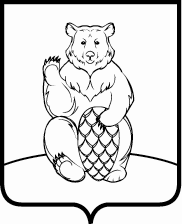 СОВЕТ ДЕПУТАТОВПОСЕЛЕНИЯ МИХАЙЛОВО-ЯРЦЕВСКОЕ В ГОРОДЕ МОСКВЕР Е Ш Е Н И Е08 ноября 2022г.                                                                                                №2/13О внесении изменений в решение Совета депутатов поселения Михайлово-Ярцевское от 30.11.2021
№1/16 «О бюджете поселения Михайлово-Ярцевское в городе Москве на 2022 год и плановый период 2023 и 2024 годов»В соответствии с Бюджетным кодексом Российской Федерации, Уставом поселения Михайлово-Ярцевское, решением Совета депутатов поселения Михайлово-Ярцевское от 15.09.2016 №1/14 «Об утверждении Положения о бюджетном процессе в поселении Михайлово-Ярцевское в городе Москве», рассмотрев проект решения «О внесении изменений в решение Совета депутатов поселения Михайлово-Ярцевское от 30.11.2021
№1/16 «О бюджете поселения Михайлово-Ярцевское в городе Москве на 2022 год и плановый период 2023 и 2024 годов», представленный администрацией поселения Михайлово-Ярцевское, СОВЕТ ДЕПУТАТОВ ПОСЕЛЕНИЯ МИХАЙЛОВО-ЯРЦЕВСКОЕРЕШИЛ:1. Внести изменения в решение Совета депутатов поселения Михайлово-Ярцевское от 30.11.2021 №1/16 «О бюджете поселения Михайлово-Ярцевское в городе Москве на 2022 год и плановый период 2023 и 2024 годов»:1.1. часть 1 решения изложить в следующей редакции:«1. Утвердить основные характеристики бюджета поселения Михайлово-Ярцевское на 2022 год: 1) общий объем доходов бюджета поселения Михайлово-Ярцевское в сумме 414 908,00 тысяч рублей;2) общий объем расходов бюджета поселения Михайлово-Ярцевское в сумме 448 499,10 тысяч рублей. 
3) установить предельный размер дефицита бюджета поселения Михайлово-Ярцевское в сумме 33 591,10 тыс. руб.4) направить на покрытие дефицита бюджета поселения Михайлово-Ярцевское на 2022 год остатки бюджетных средств на 01 января 2022 года в сумме 33 591,10 тыс. рублей.»;1.2. часть 2 решения изложить в следующей редакции:«2. Утвердить основные характеристики бюджета поселения Михайлово-Ярцевское на 2023 год: 1) общий объем доходов бюджета поселения Михайлово-Ярцевское в сумме 425 439,70 тысяч рублей;2) общий объем расходов бюджета поселения Михайлово-Ярцевское в сумме 425 439,70 тысяч рублей, в том числе условно утверждаемые расходы в сумме 5 928,50 тысяч рублей;3) дефицит (-), профицит (+) бюджета поселения Михайлово-Ярцевское в сумме 0,0 тысяч рублей.руб.»;1.3. Приложение 1 к решению изложить в редакции согласно приложению 1 к настоящему решению.1.4. Приложение 2 к решению изложить в редакции согласно приложению 2 к настоящему решению.1.5. Приложение 5 к решению изложить в редакции согласно приложению 3 к настоящему решению.1.6. Приложение 6 к решению изложить в редакции согласно приложению 4 к настоящему решению.1.7. Приложение 7 к решению изложить в редакции согласно приложению 5 к настоящему решению.1.8. Приложение 8 к решению изложить в редакции согласно приложению 6 к настоящему решению.1.9. Приложение 9 к решению изложить в редакции согласно приложению 7 к настоящему решению.1.10. Приложение 10 к решению изложить в редакции согласно приложению 8 к настоящему решению.1.11. Приложение 11 к решению изложить в редакции согласно приложению 9 к настоящему решению.1.12. Приложение 12 к решению изложить в редакции согласно приложению 10 к настоящему решению.1.13 пункт 34 решения изложить в следующей редакции:«34. Утвердить объем бюджетных ассигнований Дорожного фонда поселения Михайлово-Ярцевское в размере:1) на 2022 год – 9 331,70 тысяч рублей;2) на 2023 год – 6 356,10 тысяч рублей;3) на 2024 год – 5 918,20 тысяч рублей.Бюджетные ассигнования Дорожного фонда предусматриваются Администрации поселения Михайлово-Ярцевское на ремонт содержание объектов дорожного хозяйства и автомобильных дорог поселения на период 2022-2024г.г.».2. Настоящее решение вступает в силу со дня его принятия.3. Опубликовать настоящее решение в бюллетене «Московский муниципальный вестник» и разместить на официальном сайте администрации поселения Михайлово-Ярцевское в информационно-телекоммуникационной сети «Интернет».4. Контроль за выполнением настоящего решения возложить на главу поселения Михайлово-Ярцевское Г.К. Загорского.Заместитель Председателя 						      Совета депутатов 				                                Серегина Л.А.Поступление доходов по основным источникам в бюджет поселения Михайлово-Ярцевское на 2022 годЕдиницы измерения: тыс. руб.Поступление доходов по основным источникам в бюджет поселения Михайлово-Ярцевское на 2023 и 2024 годаЕдиницы измерения: тыс. руб.Ведомственная структура расходов бюджета поселения Михайлово-Ярцевское на 2022 годЕдиницы измерения: тыс. руб.Ведомственная структура расходов бюджета поселения Михайлово-Ярцевское на плановый период 2023 и 2024 годовЕдиницы измерения: (тыс. рублей)Распределение бюджетных ассигнований по разделам, подразделам, целевым статьям (муниципальным программам поселения Михайлово-Ярцевское, а также не включенным в муниципальные программы направлениям деятельности органов местного самоуправления), группам и подгруппам видов расходов классификации расходов бюджета поселения Михайлово-Ярцевское на 2022 годЕдиницы измерения: тыс. руб.Распределение бюджетных ассигнований по разделам, подразделам, целевым статьям (муниципальным программам поселения Михайлово-Ярцевское, а также не включенным в муниципальные программы направлениям деятельности органов местного самоуправления), группам и подгруппам видов расходов классификации расходов бюджета поселения Михайлово-Ярцевское на 2023 и 2024 годЕдиницы измерения: тыс. руб.Расходы на финансирование программных мероприятий поселения Михайлово-Ярцевское на 2022 годЕдиницы измерения: тыс. руб.Расходы на финансирование программных мероприятий поселения Михайлово-Ярцевское на 2023 и 2024 годЕдиницы измерения: тыс. руб.Источники внутреннего финансирования дефицита бюджета  поселения Михайлово-Ярцевское на 2022 год.Единицы измерения: тыс. руб.Источники внутреннего финансирования дефицита бюджета поселения Михайлово-Ярцевское на 2023 год и 2024 год.Единицы измерения: тыс. руб	Наименование доходаКоды бюджетной классификации2022 год123НАЛОГОВЫЕ И НЕНАЛОГОВЫЕ ДОХОДЫ000 1 00 00000 00 0000 000253 492,8 Налоги на прибыль, доходы000 1 01 00000 00 0000 000119 746,1 Налог на доходы физических лиц182 1 01 02000 01 0000 110119 746,1 Налог на доходы физических лиц с доходов, источником которых является налоговый агент, за исключением доходов, в отношении которых исчисление и уплата налога осуществляются в соответствии со статьями 227, 227.1 и 228 Налогового кодекса Российской Федерации182 1 01 02010 01 0000 11087 511,4 Налог на доходы физических лиц с доходов, полученных от осуществления деятельности физическими лицами, зарегистрированными в качестве индивидуальных предпринимателей, нотариусов, занимающихся частной практикой, адвокатов, учредивших адвокатские кабинеты, и других лиц, занимающихся частной практикой в соответствии со статьей 227 Налогового кодекса Российской Федерации182 1 01 02020 01 0000 110244,5 Налог на доходы физических лиц с доходов, полученных физическими лицами в соответствии со статьей 228 Налогового кодекса Российской Федерации182 1 01 02030 01 0000 1102 160,8 Налог на доходы физических лиц в части суммы налога, превышающей 650 000 рублей, относящейся к части налоговой базы, превышающей 5 000 000 рублей (за исключением налога на доходы физических лиц с сумм прибыли контролируемой иностранной компании, в том числе фиксированной прибыли контролируемой иностранной компании)182 1 01 02080 01 1000 11029 829,4 НАЛОГИ НА ТОВАРЫ (РАБОТЫ, УСЛУГИ), РЕАЛИЗУЕМЫЕ НА ТЕРРИТОРИИ РОССИЙСКОЙ ФЕДЕРАЦИИ100 1 03 00000 00 0000 0005 832,2 Акцизы по подакцизным товарам (продукции), производимым на территории Российской Федерации100 1 03 02000 01 0000 1105 832,2 Доходы от уплаты акцизов на дизельное топливо, подлежащие распределению между бюджетами субъектов Российской Федерации и местными бюджетами с учетом установленных дифференцированных нормативов отчислений в местные бюджеты100 1 03 02230 01 0000 1102 636,9 Доходы от уплаты акцизов на моторные масла для дизельных и (или) карбюраторных (инжекторных) двигателей, подлежащие распределению между бюджетами субъектов Российской Федерации и местными бюджетами с учетом установленных дифференцированных нормативов отчислений в местные бюджеты100 1 03 02240 01 0000 11014,6 Доходы от уплаты акцизов на автомобильный бензин, подлежащие распределению между бюджетами субъектов Российской Федерации и местными бюджетами с учетом установленных дифференцированных нормативов отчислений в местные бюджеты100 1 03 02250 01 0000 1103 511,3 Доходы от уплаты акцизов на прямогонный бензин, подлежащие распределению между бюджетами субъектов Российской Федерации и местными бюджетами с учетом установленных дифференцированных нормативов отчислений в местные бюджеты100 1 03 02260 01 0000 110-330,6 НАЛОГИ НА ИМУЩЕСТВО000 1 06 00000 00 0000 000106 181,0 Налог на имущество физических лиц000 1 06 01000 00 0000 11011 347,0 Налог на имущество физических лиц, взимаемый по ставкам, применяемым к объектам налогообложения, расположенным в границах внутригородских муниципальных образований городов федерального значения182 1 06 01010 03 0000 11011 347,0 Земельный налог000 1 06 06000 00 0000 11094 834,0 Земельный налог с организаций, обладающих земельным участком, расположенным в границах внутригородских муниципальных образований городов федерального значения182 1 06 06031 03 0000 11076 300,0 Земельный налог с физических лиц, обладающих земельным участком, расположенным в границах внутригородских муниципальных образований городов федерального значения182 1 06 06041 03 0000 11018 534,0 ДОХОДЫ ОТ ИСПОЛЬЗОВАНИЯ ИМУЩЕСТВА, НАХОДЯЩЕГОСЯ В ГОСУДАРСТВЕННОЙ И МУНИЦИПАЛЬНОЙ СОБСТВЕННОСТИ000 1 11 00000 00 0000 00013 580,9 Доходы, получаемые в виде арендной либо иной платы за передачу в возмездное пользование государственного и муниципального имущества (за исключением имущества бюджетных и автономных учреждений, а также имущества государственных и муниципальных унитарных предприятий, в том числе казенных)000 1 11 05000 00 0000 12011 189,6 Доходы, получаемые в виде арендной платы за земельные участки, государственная собственность на которые не разграничена и которые расположены в границах городов федерального значения, а также средства от продажи права на заключение договоров аренды указанных земельных участков000 1 11 05011 02 0000 12010 496,1 Доходы, получаемые в виде арендной платы за земельные участки, государственная собственность на которые не разграничена и которые расположены в границах городов федерального значения, а также средства от продажи права на заключение договоров аренды указанных земельных участков071 1 11 05011 02 8001 12010 496,1 Доходы от сдачи в аренду имущества, составляющего казну внутригородских муниципальных образований городов федерального значения (за исключением земельных участков)000 1 11 05073 00 0000 120693,5 Доходы от сдачи в аренду имущества, составляющего казну внутригородских муниципальных образований городов федерального значения (за исключением земельных участков)900 1 11 05073 03 0000 120693,5 Прочие доходы от использования имущества и прав, находящихся в государственной и муниципальной собственности (за исключением имущества бюджетных и автономных учреждений, а также имущества государственных и муниципальных унитарных предприятий, в том числе казенных)000 1 11 09000 00 0000 120  2 391,3 Прочие поступления от использования имущества, находящегося в государственной и муниципальной собственности (за исключением имущества бюджетных и автономных учреждений, а также имущества государственных и муниципальных унитарных предприятий, в том числе казенных)000 1 11 09040 00 0000 120  2 391,3 Прочие поступления от использования имущества, находящегося в собственности внутригородских муниципальных образований городов федерального значения (за исключением имущества муниципальных бюджетных и автономных учреждений, а также имущества муниципальных унитарных предприятий, в том числе казенных)900 1 11 09043 03 0000 120  2 391,3 ДОХОДЫ ОТ ОКАЗАНИЯ ПЛАТНЫХ УСЛУГ (РАБОТ) И КОМПЕНСАЦИИ ЗАТРАТ ГОСУДАРСТВА000 1 13 00000 00 0000 0008,2 Доходы от компенсации затрат государства000 1 13 02000 00 0000 1308,2 Прочие доходы от компенсации затрат бюджетов внутригородских муниципальных образований городов федерального значения Москвы и Санкт-Петербурга900 1 13 02993 03 0000 1308,2 ДОХОДЫ ОТ ПРОДАЖИ МАТЕРИАЛЬНЫХ И НЕМАТЕРИАЛЬНЫХ АКТИВОВ000 1 14 00000 00 0000 0006 113,0 Доходы от продажи земельных участков, государственная собственность на которые не разграничена и которые расположены в границах городов федерального значения071 1 14 06011 02 8000 4306 113,0 ШТРАФЫ, САНКЦИИ, ВОЗМЕЩЕНИЕ УЩЕРБА000 1 16 00000 00 0000 0002 031,4 Иные поступления от денежных взысканий (штрафов), санкций и иных сумм в возмещение ущерба000 1 16 07000 00 0000 1402 031,4 Иные штрафы, неустойки, пени, уплаченные в соответствии с законом или договором в случае неисполнения или ненадлежащего исполнения обязательств перед муниципальным органом, (муниципальным казенным учреждением) внутригородского муниципального образования города федерального значения900 1 16 07010 03 0000 14022,3 Иные штрафы, неустойки, пени, уплаченные в соответствии с законом или договором в случае неисполнения или ненадлежащего исполнения обязательств перед муниципальным органом, (муниципальным казенным учреждением) внутригородского муниципального образования города федерального значения900 1 16 07090 03 0000 1402 009,1 БЕЗВОЗМЕЗДНЫЕ ПОСТУПЛЕНИЯ000 2 00 00000 00 0000 000161 415,2 БЕЗВОЗМЕЗДНЫЕ ПОСТУПЛЕНИЯ ОТ ДРУГИХ БЮДЖЕТОВ БЮДЖЕТНОЙ СИСТЕМЫ РОССИЙСКОЙ ФЕДЕРАЦИИ000 2 02 00000 00 0000 000161 415,2 Субсидии бюджетам бюджетной системы Российской Федерации (межбюджетные субсидии)000 2 02 20000 00 0000 150160 012,3 Прочие субсидии 000 2 02 29999 00 0000 150160 012,3 Прочие субсидии бюджетам внутригородских муниципальных образований городов федерального значения000 2 02 29999 03 0000 150160 012,3 Прочие субсидии бюджетам внутригородских муниципальных образований городов федерального значения (в сфере жилищно-комунального хозяйства, благоустройства и дорожной деятельности)900 2 02 29999 03 0001 150160 012,3 Прочие межбюджетные трансферты,передаваемые бюджетам внутригородских муниципальных образований городов федерального значения 900 2 02 49999 03 0000 150807,1 Субвенции бюджетам субъектов Российской Федерации и муниципальных образований000 2 02 03000 00 0000 150595,8 Субвенции бюджетам на осуществление первичного воинского учета на территориях, где отсутствуют военные комиссариаты000 2 02 35118 00 0000 150595,8 Субвенции бюджетам внутригородских муниципальных образований городов федерального значения на осуществление первичного воинского учета на территориях, где отсутствуют военные комиссариаты900 2 02  35118 03 0000 150595,8 ВСЕГО ДОХОДОВ000 8 90 00000 00 0000 000414 908,0 Наименование доходаКоды бюджетной классификации2023 год2024 год1234НАЛОГОВЫЕ И НЕНАЛОГОВЫЕ ДОХОДЫ000 1 00 00000 00 0000 000231 927,5 199 733,7 Налоги на прибыль, доходы000 1 01 00000 00 0000 000106 730,6 86 459,6 Налог на доходы физических лиц182 1 01 02000 01 0000 110106 730,6 86 459,6 Налог на доходы физических лиц с доходов, источником которых является налоговый агент, за исключением доходов, в отношении которых исчисление и уплата налога осуществляются в соответствии со статьями 227, 227.1 и 228 Налогового кодекса Российской Федерации182 1 01 02010 01 0000 11090 000,0 79 411,4 Налог на доходы физических лиц с доходов, полученных от осуществления деятельности физическими лицами, зарегистрированными в качестве индивидуальных предпринимателей, нотариусов, занимающихся частной практикой, адвокатов, учредивших адвокатские кабинеты, и других лиц, занимающихся частной практикой в соответствии со статьей 227 Налогового кодекса Российской Федерации182 1 01 02020 01 0000 110200,0 114,5 Налог на доходы физических лиц с доходов, полученных физическими лицами в соответствии со статьей 228 Налогового кодекса Российской Федерации182 1 01 02030 01 0000 1102 000,0 750,6 Налог на доходы физических лиц в части суммы налога, превышающей 650 000 рублей, относящейся к части налоговой базы, превышающей 5 000 000 рублей (за исключением налога на доходы физических лиц с сумм прибыли контролируемой иностранной компании, в том числе фиксированной прибыли контролируемой иностранной компании)182 1 01 02080 01 1000 11014 530,6 6 183,1 НАЛОГИ НА ТОВАРЫ (РАБОТЫ, УСЛУГИ), РЕАЛИЗУЕМЫЕ НА ТЕРРИТОРИИ РОССИЙСКОЙ ФЕДЕРАЦИИ100 1 03 00000 00 0000 0005 786,6 5 705,5 Акцизы по подакцизным товарам (продукции), производимым на территории Российской Федерации100 1 03 02000 01 0000 1105 786,6 5 705,5 Доходы от уплаты акцизов на дизельное топливо, подлежащие распределению между бюджетами субъектов Российской Федерации и местными бюджетами с учетом установленных дифференцированных нормативов отчислений в местные бюджеты100 1 03 02230 01 0000 1102 588,9 2 512,1 Доходы от уплаты акцизов на моторные масла для дизельных и (или) карбюраторных (инжекторных) двигателей, подлежащие распределению между бюджетами субъектов Российской Федерации и местными бюджетами с учетом установленных дифференцированных нормативов отчислений в местные бюджеты100 1 03 02240 01 0000 11014,5 14,5 Доходы от уплаты акцизов на автомобильный бензин, подлежащие распределению между бюджетами субъектов Российской Федерации и местными бюджетами с учетом установленных дифференцированных нормативов отчислений в местные бюджеты100 1 03 02250 01 0000 1103 504,0 3 501,3 Доходы от уплаты акцизов на прямогонный бензин, подлежащие распределению между бюджетами субъектов Российской Федерации и местными бюджетами с учетом установленных дифференцированных нормативов отчислений в местные бюджеты100 1 03 02260 01 0000 110-320,8 -322,4 НАЛОГИ НА ИМУЩЕСТВО000 1 06 00000 00 0000 000104 673,0 100 881,0 Налог на имущество физических лиц000 1 06 01000 00 0000 11012 587,0 11 347,0 Налог на имущество физических лиц, взимаемый по ставкам, применяемым к объектам налогообложения, расположенным в границах внутригородских муниципальных образований городов федерального значения182 1 06 01010 03 0000 11012 587,0 11 347,0 Земельный налог000 1 06 06000 00 0000 11092 086,0 89 534,0 Земельный налог с организаций, обладающих земельным участком, расположенным в границах внутригородских муниципальных образований городов федерального значения182 1 06 06031 03 0000 11072 900,0 71 000,0 Земельный налог с физических лиц, обладающих земельным участком, расположенным в границах внутригородских муниципальных образований городов федерального значения182 1 06 06041 03 0000 11019 186,0 18 534,0 ДОХОДЫ ОТ ИСПОЛЬЗОВАНИЯ ИМУЩЕСТВА, НАХОДЯЩЕГОСЯ В ГОСУДАРСТВЕННОЙ И МУНИЦИПАЛЬНОЙ СОБСТВЕННОСТИ000 1 11 00000 00 0000 00011 789,5 4 716,0 Доходы, получаемые в виде арендной либо иной платы за передачу в возмездное пользование государственного и муниципального имущества (за исключением имущества бюджетных и автономных учреждений, а также имущества государственных и муниципальных унитарных предприятий, в том числе казенных)000 1 11 05000 00 0000 1209 497,2 2 415,7 Доходы, получаемые в виде арендной платы за земельные участки, государственная собственность на которые не разграничена и которые расположены в границах городов федерального значения, а также средства от продажи права на заключение договоров аренды указанных земельных участков000 1 11 05011 02 0000 1208 896,1 1 722,2 Доходы, получаемые в виде арендной платы за земельные участки, государственная собственность на которые не разграничена и которые расположены в границах городов федерального значения, а также средства от продажи права на заключение договоров аренды указанных земельных участков071 1 11 05011 02 8001 1208 896,1 1 722,2 Доходы от сдачи в аренду имущества, составляющего казну внутригородских муниципальных образований городов федерального значения (за исключением земельных участков)000 1 11 05073 00 0000 120601,1 693,5 Доходы от сдачи в аренду имущества, составляющего казну внутригородских муниципальных образований городов федерального значения (за исключением земельных участков)900 1 11 05073 03 0000 120601,1 693,5 Прочие доходы от использования имущества и прав, находящихся в государственной и муниципальной собственности (за исключением имущества бюджетных и автономных учреждений, а также имущества государственных и муниципальных унитарных предприятий, в том числе казенных)000 1 11 09000 00 0000 120  2 292,3 2 300,3 Прочие поступления от использования имущества, находящегося в государственной и муниципальной собственности (за исключением имущества бюджетных и автономных учреждений, а также имущества государственных и муниципальных унитарных предприятий, в том числе казенных)000 1 11 09040 00 0000 120  2 292,3 2 300,3 Прочие поступления от использования имущества, находящегося в собственности внутригородских муниципальных образований городов федерального значения (за исключением имущества муниципальных бюджетных и автономных учреждений, а также имущества муниципальных унитарных предприятий, в том числе казенных)900 1 11 09043 03 0000 120  2 292,3 2 300,3 ШТРАФЫ, САНКЦИИ, ВОЗМЕЩЕНИЕ УЩЕРБА000 1 16 00000 00 0000 0002 947,8 1 971,6 Иные поступления от денежных взысканий (штрафов), санкций и иных сумм в возмещение ущерба000 1 16 07000 00 0000 1402 947,8 1 971,6 Иные штрафы, неустойки, пени, уплаченные в соответствии с законом или договором в случае неисполнения или ненадлежащего исполнения обязательств перед муниципальным органом, (муниципальным казенным учреждением) внутригородского муниципального образования города федерального значения900 1 16 07010 03 0000 140701,8 0,0 Иные штрафы, неустойки, пени, уплаченные в соответствии с законом или договором в случае неисполнения или ненадлежащего исполнения обязательств перед муниципальным органом, (муниципальным казенным учреждением) внутригородского муниципального образования города федерального значения900 1 16 07090 03 0000 1402 246,0 1 971,6 БЕЗВОЗМЕЗДНЫЕ ПОСТУПЛЕНИЯ000 2 00 00000 00 0000 000193 512,2 181 014,4 БЕЗВОЗМЕЗДНЫЕ ПОСТУПЛЕНИЯ ОТ ДРУГИХ БЮДЖЕТОВ БЮДЖЕТНОЙ СИСТЕМЫ РОССИЙСКОЙ ФЕДЕРАЦИИ000 2 02 00000 00 0000 000193 512,2 181 014,4 Субсидии бюджетам бюджетной системы Российской Федерации (межбюджетные субсидии)000 2 02 20000 00 0000 150192 870,3 180 396,7 Прочие субсидии 000 2 02 29999 00 0000 150192 870,3 180 396,7 Прочие субсидии бюджетам внутригородских муниципальных образований городов федерального значения000 2 02 29999 03 0000 150192 870,3 180 396,7 Прочие субсидии бюджетам внутригородских муниципальных образований городов федерального значения (в сфере жилищно-комунального хозяйства, благоустройства и дорожной деятельности)900 2 02 29999 03 0001 150192 870,3 180 396,7 Субвенции бюджетам субъектов Российской Федерации и муниципальных образований000 2 02 03000 00 0000 150641,9 617,7 Субвенции бюджетам на осуществление первичного воинского учета на территориях, где отсутствуют военные комиссариаты000 2 02 35118 00 0000 150641,9 617,7 Субвенции бюджетам внутригородских муниципальных образований городов федерального значения на осуществление первичного воинского учета на территориях, где отсутствуют военные комиссариаты900 2 02  35118 03 0000 150641,9 617,7 ВСЕГО ДОХОДОВ000 8 90 00000 00 0000 000425 439,7 380 748,1 Наименование Код ведомстваКоды бюджетной классификацииКоды бюджетной классификацииКоды бюджетной классификацииКоды бюджетной классификацииСуммаНаименование Код ведомстваРзПРЦСРВР2022год1234567Администрация  поселения Михайлово-Ярцевское900448 499,10ОБЩЕГОСУДАРСТВЕННЫЕ ВОПРОСЫ9000100161 300,70Функционирование Правительства Российской Федерации, высших исполнительных органов государственной власти субъектов Российской Федерации, местных администраций9000104160 279,20Непрограммные направления деятельности органов внутригородских муниципальных образований по руководству и управлению в сфере установленных функций органов внутригородских муниципальных образований 900010431 0 00 00000159 472,10Исполнительные органы внутригородских муниципальных образований900010431 Б 00 00000159 472,10Функционирование исполнительных органов внутригородских муниципальных образований900010431 Б 01 00000159 472,10Руководитель администрации/аппарата Совета депутатов900010431 Б 01 001006 279,40Расходы на выплаты персоналу в целях обеспечения выполнения функций государственными (муниципальными) органами, казенными учреждениями, органами управления государственными внебюджетными фондами900010431 Б 01 001001006 279,40Расходы на выплаты персоналу государственных (муниципальных) органов900010431 Б 01 001001206 279,40Обеспечение деятельности  администрации/ Совета депутатов внутригородского муниципального образования в части содержания муниципальных служащих для решения вопросов местного значения900010431 Б 01 00500153 192,70Расходы на выплаты персоналу в целях обеспечения выполнения функций государственными (муниципальными) органами, казенными учреждениями, органами управления государственными внебюджетными фондами900010431 Б 01 00500100130 183,80Расходы на выплаты персоналу государственных (муниципальных) органов900010431 Б 01 00500120130 183,80Закупка товаров, работ и услуг для государственных (муниципальных) нужд     900010431 Б 01 0050020022 971,90Иные закупки товаров, работ и услуг для обеспечения государственных (муниципальных) нужд900010431 Б 01 0050024022 971,90Иные бюджетные ассигнования      900010431 Б 01 0050080037,00Уплата налогов, сборов и иных платежей                900010431 Б 01 0050085037,00Межбюджетные трансферты из бюджета города Москвы бюджетам внутригородских муниципальных образований в городе Москве в целях стимулирования в связи с увеличением интенсивности работы при реализации мероприятий по развитию территорий ТиНАО города Москвы900010433 А 04 00200100807,1Расходы на выплаты персоналу государственных (муниципальных) органов900010433 А 04 00200120807,1Резервные фонды90001111 000,00Резервный фонд, предусмотренный в бюджете города Москвы900011132 0 00 000001 000,00Резервный фонд, предусмотренный в бюджете внутригородского муниципального образования900011132 А 00 000001 000,00Резервный фонд, предусмотренный органами местного самоуправления900011132 А 01 000001 000,00Иные бюджетные ассигнования                     900011132 А 01 000008001 000,00Резервные средства900011132 А 01 000008701 000,00Другие общегосударственные вопросы900011321,50Непрограммные направления деятельности органов внутригородских муниципальных образований по руководству и управлению в сфере установленных функций органов внутригородских муниципальных образований 900011331 0 00 0000021,50Исполнительные органы внутригородских муниципальных образований900011331 Б 00 0000021,50Ежегодный взнос в Ассоциацию муниципальных образований г. Москвы900011331 Б 01 0040021,50Иные бюджетные ассигнования      900011331 Б 01 0040080021,50Уплата налогов, сборов и иных платежей                900011331 Б 01 0040085021,50НАЦИОНАЛЬНАЯ ОБОРОНА9000200595,80Мобилизационная и вневойсковая подготовка9000203595,80Субвенции на осуществление первичного воинского учета на территориях, где отсутствуют военные комиссариаты в рамках непрограммных расходов федеральных органов исполнительной власти900020317 1 00 51180595,80Расходы на выплаты персоналу в целях обеспечения выполнения функций государственными органами, казенными учреждениями, органами управления государственными внебюджетными фондами   900020317 1 00 51180100556,40Расходы на выплаты персоналу государственных (муниципальных) органов900020317 1 00 51180120556,40Закупка товаров, работ и услуг для государственных (муниципальных) нужд     900020317 1 00 5118020039,40Иные закупки товаров, работ и услуг для обеспечения государственных (муниципальных) нужд900020317 1 00 5118024039,40НАЦИОНАЛЬНАЯ БЕЗОПАСНОСТЬ И ПРАВООХРАНИТЕЛЬНАЯ ДЕЯТЕЛЬНОСТЬ900030010 298,00Защита населения и территории от черезвычайных ситуаций природного и техногенного характера, пожарная безопасность90003105 602,50Обеспечение безопасности жизнедеятельности населения на территории  поселения Михайлово-Ярцевское 900031023 0 00 000002 751,80Мероприятия по обеспечению безопасности жизнедеятельности населения на территории  поселения Михайлово-Ярцевское 900031023 Б 00 000005 602,50Мероприятия по обеспечению первичных мер пожарной безопасности900031023 Б 00 001002 751,80Закупка товаров, работ и услуг для государственных (муниципальных) нужд     900031023 Б 00 001002002 751,80Иные закупки товаров, работ и услуг для обеспечения государственных (муниципальных) нужд900031023 Б 00 001002402 751,80Мероприятия по обеспечению безопасности людей на водных объектах900031023 Б 00 0020041,80Закупка товаров, работ и услуг для государственных (муниципальных) нужд     900031023 Б 00 0020020041,80Иные закупки товаров, работ и услуг для обеспечения государственных (муниципальных) нужд900031023 Б 00 0020024041,80Прочие мероприятия в части предупреждения и ликвидации последствий чрезвычайных ситуаций и стихийных бедствий900031023 Б 00 003002 808,90Закупка товаров, работ и услуг для государственных (муниципальных) нужд     900031023 Б 00 003002002 808,90Иные закупки товаров, работ и услуг для обеспечения государственных (муниципальных) нужд900031023 Б 00 003002402 808,90Другие вопросы в области национальной безопасности и правоохранительной деятельности90003144 695,50Обеспечение мероприятий в области национальной безопасности и правоохранительной деятельности900031423 0 00 000004 695,50Прочие мероприятия в области национальной безопасности и правоохранительной деятельности900031423 В 00 000004 695,50Мероприятия в части  участия в профилактике терроризма и экстремизма900031423 В 00 001004 695,50Закупка товаров, работ и услуг для государственных (муниципальных) нужд     900031423 В 00 001002004 695,50Иные закупки товаров, работ и услуг для обеспечения государственных (муниципальных) нужд900031423 В 00 001002404 695,50НАЦИОНАЛЬНАЯ ЭКОНОМИКА90004009 661,70Дорожное хозяйство (дорожные фонды)90004099 661,70Развитие транспортной системы900040901 0 00 000009 661,70Автомобильные дороги и улично-дорожная сеть900040901 Д 00 000009 661,70Ремонт объектов дорожного хозяйства и автомобильных дорог900040901 Д 03 000001 840,30Ремонт муниципальных дорог 900040901 Д 03 003001 840,30Закупка товаров, работ и услуг для государственных (муниципальных) нужд     900040901 Д 03 003002001 840,30Иные закупки товаров, работ и услуг для обеспечения государственных (муниципальных) нужд900040901 Д 03 003002401 840,30Содержание объектов дорожного хозяйства и автомобильных дорог900040901 Д 05 000007 821,40Содержание муниципальных дорог900040901 Д 05 006007 821,40Закупка товаров, работ и услуг для государственных (муниципальных) нужд     900040901 Д 05 006002007 821,40Иные закупки товаров, работ и услуг для обеспечения государственных (муниципальных) нужд900040901 Д 05 006002407 821,40ЖИЛИЩНО-КОММУНАЛЬНОЕ ХОЗЯЙСТВО9000500242 277,50Жилищное хозяйство90005012 508,40Жилище900050105 0 00 000002 508,40Капитальный ремонт и модернизация жилищного фонда900050105 В 00 000002 508,40Мероприятия в области жилищного хозяйства900050105 В 00 000002 508,40Прочие мероприятия в области жилищного хозяйства900050105 В 02 002001 658,70Закупка товаров, работ и услуг для государственных (муниципальных) нужд     900050105 В 02 002002001 658,70Иные закупки товаров, работ и услуг для обеспечения государственных (муниципальных) нужд900050105 В 02 002002401 658,70Взносы на капитальный ремонт общего имущества в многоквартирных жилых домах, формирующих фонды капитального ремонта на счете Регионального оператора900050105 В 03 00000849,70Закупка товаров, работ и услуг для государственных (муниципальных) нужд     900050105 В 03 00000200849,70Иные закупки товаров, работ и услуг для обеспечения государственных (муниципальных) нужд900050105 В 03 00000240849,70Благоустройство9000503239 769,10Жилище900050305 0 00 0000077 058,30Содержание и благоустройство территории жилой застройки и иные мероприятия в сфере жилищного хозяйства900050305 Д 00 0000077 058,30Благоустройство территории жилой застройки900050305 Д 02 0000077 058,30Благоустройство территории жилой застройки900050305 Д 02 0030046 010,20Закупка товаров, работ и услуг для государственных (муниципальных) нужд     900050305 Д 02 0030020046 010,20Иные закупки товаров, работ и услуг для обеспечения государственных (муниципальных) нужд900050305 Д 02 0030024046 010,20Мероприятия в озеленении территории поселения900050305 Д 02 004001 497,90Закупка товаров, работ и услуг для государственных (муниципальных) нужд     900050305 Д 02 004002001 497,90Иные закупки товаров, работ и услуг для обеспечения государственных (муниципальных) нужд900050305 Д 02 004002401 497,90Мероприятия по содержанию и ремонту объектов благоустройства900050305 Д 02 0050029 550,20Закупка товаров, работ и услуг для государственных (муниципальных) нужд     900050305 Д 02 0050020029 550,20Иные закупки товаров, работ и услуг для обеспечения государственных (муниципальных) нужд900050305 Д 02 0050024029 550,20Жилищно коммунальное хозяйство, благоустройство и дорожная деятельность900050333 0 00 00000162 710,80Жилищно коммунальное хозяйство, благоустройство и дорожная деятельность900050333 А 02 00000162 710,80Субсидии бюджетам внутригородских муниципальных образований в сфере жилищно коммунального хозяйства, благоустройства и дорожной деятельности900050333 А 02 02000160 012,30Субсидии бюджетам внутригородских муниципальных образований на благоустройство территории жилой застройки, улиц и общественных пространств, организации обустройства мест массового отдыха населения900050333 А 02 0210058 164,80Закупка товаров, работ и услуг для государственных (муниципальных) нужд     900050333 А 02 0210020058 164,80Иные закупки товаров, работ и услуг для обеспечения государственных (муниципальных) нужд900050333 А 02 0210024058 164,80Благоустройство территории жилой застройки(софинансирование расходов при предоставлении субсидии бюджетам внутригородских муниципальных образований на благоустройство территории жилой застройки)900050333 А 02 S21001 850,20Закупка товаров, работ и услуг для государственных (муниципальных) нужд     900050333 А 02 S21002001 850,20Иные закупки товаров, работ и услуг для обеспечения государственных (муниципальных) нужд900050333 А 02 S21002401 850,20Субсидии бюджетам внутригородских муниципальных образований на ремонт объектов дорожного хозяйства  900050333 А 02 0230029 771,90Закупка товаров, работ и услуг для государственных (муниципальных) нужд     900050333 А 02 0230020029 771,90Иные закупки товаров, работ и услуг для обеспечения государственных (муниципальных) нужд900050333 А 02 0230024029 771,90Субсидии бюджетам внутригородских муниципальных образований на содержание объектов дорожного хозяйства  900050333 А 02 0240037 511,10Закупка товаров, работ и услуг для государственных (муниципальных) нужд     900050333 А 02 0240020037 511,10Иные закупки товаров, работ и услуг для обеспечения государственных (муниципальных) нужд900050333 А 02 0240024037 511,10Субсидии бюджетам внутригородских муниципальных образований на содержание дворовых территорий900050333 А 02 0260034 564,50Закупка товаров, работ и услуг для государственных (муниципальных) нужд     900050333 А 02 0260020034 564,50Иные закупки товаров, работ и услуг для обеспечения государственных (муниципальных) нужд900050333 А 02 0260024034 564,50Содержание дворовых территорий (софинансирование расходов при предоставлении субсидии бюджетам внутригородских муниципальных образований на содержание дворовых территорий)900050333 А 02 S2600848,30Закупка товаров, работ и услуг для государственных (муниципальных) нужд     900050333 А 02 S2600200848,30Иные закупки товаров, работ и услуг для обеспечения государственных (муниципальных) нужд900050333 А 02 S2600240848,30ОБРАЗОВАНИЕ90007008 282,50Молодежная политика 90007078 282,50Развитие молодежной политики в поселении 900070738 0 00 000008 282,50Прочие мероприятия по молодежной политике 900070738 А 00 000008 282,50Формирование гражданско-патриотического и духовно-нравственного сознания молодежи900070738 А 00 001001 965,20Закупка товаров, работ и услуг для государственных (муниципальных) нужд     900070738 А 00 001002001 965,20Иные закупки товаров, работ и услуг для обеспечения государственных (муниципальных) нужд900070738 А 00 001002401 965,20Формирование здорового образа жизни. Профилактика социальных проблем молодежи и подростков900070738 А 00 00200353,00Закупка товаров, работ и услуг для государственных (муниципальных) нужд     900070738 А 00 00200200353,00Иные закупки товаров, работ и услуг для обеспечения государственных (муниципальных) нужд900070738 А 00 00200240353,00Социально-культурные мероприятия900070738 А 00 003004 870,20Закупка товаров, работ и услуг для государственных (муниципальных) нужд     900070738 А 00 003002004 870,20Иные закупки товаров, работ и услуг для обеспечения государственных (муниципальных) нужд900070738 А 00 003002404 870,20Информационное обеспечение молодежной политики900070738 А 00 004001 094,10Закупка товаров, работ и услуг для государственных (муниципальных) нужд     900070738 А 00 004002001 094,10Иные закупки товаров, работ и услуг для обеспечения государственных (муниципальных) нужд900070738 А 00 004002401 094,10СОЦИАЛЬНАЯ ПОЛИТИКА90010002 586,80Пенсионное обеспечение9001001467,10Социальная поддержка жителей города Москвы900100104 0 00 00000467,10Пенсионное обеспечение муниципальных служащих города Москвы900100104 Б 00 00000467,10Пособия и другие социальные выплаты900100104 Б 01 00000467,10Доплаты к пенсиям муниципальным служащим900100104 Б 01 15000467,10Социальное обеспечение и иные выплаты населению900100104 Б 01 15000300467,10Социальные выплаты гражданам, кроме публичных нормативных социальных выплат900100104 Б 01 15000320467,10Социальное обеспечение населения90010031 125,30Мероприятия по социальной поддержке населения900100339 0 00 000001 125,30Развитие социальной политики в поселении 900100339 А 00 000001 125,30Осуществление дополнительных мер социальной поддержки и социальной помощи нуждающихся категорий граждан900100339 А 00 002001 125,30Закупка товаров, работ и услуг для государственных (муниципальных) нужд     900100339 А 00 0020020029,30Иные закупки товаров, работ и услуг для обеспечения государственных (муниципальных) нужд900100339 А 00 0020024029,30Социальное обеспечение и иные выплаты населению900100339 А 00 002003001 096,00Социальные выплаты гражданам, кроме публичных нормативных социальных выплат900100339 А 00 002003201 096,00Другие вопросы в области социальной политики9001006994,40Социальные гарантии муниципальным служащим, вышедшим на пенсию900100604 Б 01 16000994,40Социальное обеспечение и иные выплаты населению900100604 Б 01 16000300994,40Социальные выплаты гражданам, кроме публичных нормативных социальных выплат900100604 Б 01 16000320994,40ФИЗИЧЕСКАЯ КУЛЬТУРА И СПОРТ900110013 456,10Физическая культура900110113 456,10Развитие физической культуры и спорта 900110110 0 00 0000013 456,10Подготовка спортивного резерва, развитие спорта высших достижений (непрограммные мероприятия)900110110 А 00 0000010 426,90Обеспечение подготовки спортивного резерва и сборных команд муниципальными учреждениями 900110110 А 01 8000010 426,90Оказание государственными учреждениями государственных услуг, выполнение работ, финансовое обеспечение деятельности муниципальных казенных учреждений900110110 А 01 8010010 426,90Расходы на выплаты персоналу в целях обеспечения выполнения функций государственными (муниципальными) органами, казенными учреждениями, органами управления государственными внебюджетными фондами900110110 А 01 801001009 268,20Расходы на выплаты персоналу казенных учреждений          900110110 А 01 801001109 268,20Закупка товаров, работ и услуг для государственных (муниципальных) нужд     900110110 А 01 801002001 139,30Иные закупки товаров, работ и услуг для обеспечения государственных (муниципальных) нужд900110110 А 01 801002401 139,30Закупка товаров, работ и услуг для государственных (муниципальных) нужд     900110110 А 01 8010080019,40Закупка товаров, работ, услуг в сфере информационно-коммуникационных технологий900110110 А 01 8010085019,40Подготовка спортивного резерва, развитие спорта высших достижений (программные мероприятия)900110110 Б 00 000003 029,20Проведение спортивно-массовых мероприятий900110110 Б 02 001002 398,30Закупка товаров, работ и услуг для государственных (муниципальных) нужд     900110110 Б 02 001002002 398,30Иные закупки товаров, работ и услуг для обеспечения государственных (муниципальных) нужд900110110 Б 02 001002402 398,30Развитие и укрепление материально-технической базы муниципальных учреждений900110110 Б 03 00100610,10Закупка товаров, работ и услуг для государственных (муниципальных) нужд     900110110 Б 03 00100200610,10Иные закупки товаров, работ и услуг для обеспечения государственных (муниципальных) нужд900110110 Б 03 00100240610,10Содержание и ремонт спортивных объектов муниципальных учреждений900110110 Б 05 0010020,80Закупка товаров, работ и услуг для государственных (муниципальных) нужд     900110110 Б 05 0010020020,80Иные закупки товаров, работ и услуг для обеспечения государственных (муниципальных) нужд900110110 Б 05 0010024020,80Периодическая печать и издательства120240,00Реализация государственных функций в области национальной экономики 120235 0 00 0000040,00Непрограммные направления деятельности по расходным обязательствам префектур административных округов города Москвы120235 Е 00 0000040,00Непрограммные направления деятельности префектур административных округов города Москвы120235 Е 01 0000040,00Обеспечение расходов по уплате целевых взносов на реализацию целевой программы "Реализация отдельных мероприятий по выпуску (изданию) бюллетеня "Московский муниципальный вестник" для опубликования официальной информации органов местного самоуправления120235 Е 01 0030040,00Иные бюджетные ассигнования      120235 Е 01 0030080040,00Уплата налогов, сборов и иных платежей                120235 Е 01 0030085040,00ИТОГО  РАСХОДОВ900448 499,10Наименование Код ведомстваКоды бюджетной классификацииКоды бюджетной классификацииКоды бюджетной классификацииКоды бюджетной классификацииСуммаСуммаНаименование Код ведомстваРзПРЦСРВР2023 год2024 год12345678Администрация  поселения Михайлово-Ярцевское900425 439,7380 748,1ОБЩЕГОСУДАРСТВЕННЫЕ ВОПРОСЫ9000100142 050,8135 368,4Функционирование Правительства Российской Федерации, высших исполнительных органов государственной власти субъектов Российской Федерации, местных администраций9000104140 529,3134 368,4Непрограммные направления деятельности органов внутригородских муниципальных образований по руководству и управлению в сфере установленных функций органов внутригородских муниципальных образований 900010431 0 00 00000140 529,3134 368,4Исполнительные органы внутригородских муниципальных образований900010431 Б 00 00000140 529,3134 368,4Функционирование исполнительных органов внутригородских муниципальных образований900010431 Б 01 00000140 529,3134 368,4Руководитель администрации/аппарата Совета депутатов900010431 Б 01 001005 360,74 679,6Расходы на выплаты персоналу в целях обеспечения выполнения функций государственными (муниципальными) органами, казенными учреждениями, органами управления государственными внебюджетными фондами900010431 Б 01 001001005 360,74 679,6Расходы на выплаты персоналу государственных (муниципальных) органов900010431 Б 01 001001205 360,74 679,6Обеспечение деятельности  администрации/ Совета депутатов внутригородского муниципального образования в части содержания муниципальных служащих для решения вопросов местного значения900010431 Б 01 00500135 168,6129 688,8Расходы на выплаты персоналу в целях обеспечения выполнения функций государственными (муниципальными) органами, казенными учреждениями, органами управления государственными внебюджетными фондами900010431 Б 01 00500100115 523,3100 225,3Расходы на выплаты персоналу государственных (муниципальных) органов900010431 Б 01 00500120115 523,3100 225,3Закупка товаров, работ и услуг для государственных (муниципальных) нужд     900010431 Б 01 0050020019 625,329 441,1Иные закупки товаров, работ и услуг для обеспечения государственных (муниципальных) нужд900010431 Б 01 0050024019 625,329 441,1Иные бюджетные ассигнования      900010431 Б 01 0050080020,022,4Уплата налогов, сборов и иных платежей                900010431 Б 01 0050085020,022,4Резервные фонды90001111 500,01 000,0Резервный фонд, предусмотренный в бюджете города Москвы900011132 0 00 000001 500,01 000,0Резервный фонд, предусмотренный в бюджете внутригородского муниципального образования900011132 А 00 000001 500,01 000,0Резервный фонд, предусмотренный органами местного самоуправления900011132 А 01 000001 500,01 000,0Иные бюджетные ассигнования                     900011132 А 01 000008001 500,01 000,0Резервные средства900011132 А 01 000008701 500,01 000,0Другие общегосударственные вопросы900011321,50,0Непрограммные направления деятельности органов внутригородских муниципальных образований по руководству и управлению в сфере установленных функций органов внутригородских муниципальных образований 900011331 0 00 0000021,50,0Исполнительные органы внутригородских муниципальных образований900011331 Б 00 0000021,50,0Ежегодный взнос в Ассоциацию муниципальных образований г. Москвы900011331 Б 01 0040021,50,0Иные бюджетные ассигнования      900011331 Б 01 0040080021,50,0Уплата налогов, сборов и иных платежей                900011331 Б 01 0040085021,50,0НАЦИОНАЛЬНАЯ ОБОРОНА9000200641,9617,7Мобилизационная и вневойсковая подготовка9000203641,9617,7Субвенции на осуществление первичного воинского учета на территориях, где отсутствуют военные комиссариаты в рамках непрограммных расходов федеральных органов исполнительной власти900020317 1 00 51180641,9617,7Расходы на выплаты персоналу в целях обеспечения выполнения функций государственными органами, казенными учреждениями, органами управления государственными внебюджетными фондами   900020317 1 00 51180100578,7569,8Расходы на выплаты персоналу государственных (муниципальных) органов900020317 1 00 51180120578,7569,8Закупка товаров, работ и услуг для государственных (муниципальных) нужд     900020317 1 00 5118020063,247,9Иные закупки товаров, работ и услуг для обеспечения государственных (муниципальных) нужд900020317 1 00 5118024063,247,9НАЦИОНАЛЬНАЯ БЕЗОПАСНОСТЬ И ПРАВООХРАНИТЕЛЬНАЯ ДЕЯТЕЛЬНОСТЬ90003003 860,35 458,3Гражданская оборона90003090,0350,0Обеспечение безопасности жизнедеятельности населения на территории  поселения 900030923 0 00 000000,0350,0Мероприятия по гражданской обороне, защите населения и территории поселения от чрезвычайных ситуаций природного и техногенного характера900030923 А 00 000000,0350,0Прочие мероприятия по гражданской обороне, защите населения и территории поселения от чрезвычайных ситуаций природного и техногенного характера900030923 А 00 001000,0350,0Закупка товаров, работ и услуг для государственных (муниципальных) нужд     900030923 А 00 001002000,0350,0Иные закупки товаров, работ и услуг для обеспечения государственных (муниципальных) нужд900030923 А 00 001002400,0350,0Защита населения и территории от черезвычайных ситуаций природного и техногенного характера, пожарная безопасность90003103 115,34 758,3Обеспечение безопасности жизнедеятельности населения на территории  поселения Михайлово-Ярцевское 900031023 0 00 0000090,01 634,5Мероприятия по обеспечению безопасности жизнедеятельности населения на территории  поселения Михайлово-Ярцевское 900031023 Б 00 0000090,01 634,5Мероприятия по обеспечению первичных мер пожарной безопасности900031023 Б 00 0010090,01 634,5Закупка товаров, работ и услуг для государственных (муниципальных) нужд     900031023 Б 00 0010020090,01 634,5Иные закупки товаров, работ и услуг для обеспечения государственных (муниципальных) нужд900031023 Б 00 0010024090,01 634,5Мероприятия по обеспечению безопасности людей на водных объектах900031023 Б 00 0020093,3191,8Закупка товаров, работ и услуг для государственных (муниципальных) нужд     900031023 Б 00 0020020093,3191,8Иные закупки товаров, работ и услуг для обеспечения государственных (муниципальных) нужд900031023 Б 00 0020024093,3191,8Прочие мероприятия в части предупреждения и ликвидации последствий чрезвычайных ситуаций и стихийных бедствий900031023 Б 00 003002 932,02 932,0Закупка товаров, работ и услуг для государственных (муниципальных) нужд     900031023 Б 00 003002002 932,02 932,0Иные закупки товаров, работ и услуг для обеспечения государственных (муниципальных) нужд900031023 Б 00 003002402 932,02 932,0Другие вопросы в области национальной безопасности и правоохранительной деятельности9000314745,0350,0Обеспечение мероприятий в области национальной безопасности и правоохранительной деятельности900031423 0 00 00000745,0350,0Прочие мероприятия в области национальной безопасности и правоохранительной деятельности900031423 В 00 00000745,0350,0Мероприятия в части  участия в профилактике терроризма и экстремизма900031423 В 00 00100745,0350,0Закупка товаров, работ и услуг для государственных (муниципальных) нужд     900031423 В 00 00100200745,0350,0Иные закупки товаров, работ и услуг для обеспечения государственных (муниципальных) нужд900031423 В 00 00100240745,0350,0НАЦИОНАЛЬНАЯ ЭКОНОМИКА90004006 356,15 918,2Дорожное хозяйство (дорожные фонды)90004096 356,15 918,2Развитие транспортной системы900040901 0 00 000006 356,15 918,2Автомобильные дороги и улично-дорожная сеть900040901 Д 00 000006 356,15 918,2Ремонт объектов дорожного хозяйства и автомобильных дорог900040901 Д 03 000001 615,61 615,6Ремонт муниципальных дорог 900040901 Д 03 003001 615,61 615,6Закупка товаров, работ и услуг для государственных (муниципальных) нужд     900040901 Д 03 003002001 615,61 615,6Иные закупки товаров, работ и услуг для обеспечения государственных (муниципальных) нужд900040901 Д 03 003002401 615,61 615,6Содержание объектов дорожного хозяйства и автомобильных дорог900040901 Д 05 000004 740,54 302,6Содержание муниципальных дорог900040901 Д 05 006004 740,54 302,6Закупка товаров, работ и услуг для государственных (муниципальных) нужд     900040901 Д 05 006002004 740,54 302,6Иные закупки товаров, работ и услуг для обеспечения государственных (муниципальных) нужд900040901 Д 05 006002404 740,54 302,6ЖИЛИЩНО-КОММУНАЛЬНОЕ ХОЗЯЙСТВО9000500237 646,3202 661,3Жилищное хозяйство90005012 447,42 395,5Жилище900050105 0 00 000002 447,42 395,5Капитальный ремонт и модернизация жилищного фонда900050105 В 00 000002 447,42 395,5Мероприятия в области жилищного хозяйства900050105 В 00 000002 447,42 395,5Прочие мероприятия в области жилищного хозяйства900050105 В 02 002001 639,51 605,3Закупка товаров, работ и услуг для государственных (муниципальных) нужд     900050105 В 02 002002001 639,51 605,3Иные закупки товаров, работ и услуг для обеспечения государственных (муниципальных) нужд900050105 В 02 002002401 639,51 605,3Взносы на капитальный ремонт общего имущества в многоквартирных жилых домах, формирующих фонды капитального ремонта на счете Регионального оператора900050105 В 03 00000807,9790,2Закупка товаров, работ и услуг для государственных (муниципальных) нужд     900050105 В 03 00000200807,9790,2Иные закупки товаров, работ и услуг для обеспечения государственных (муниципальных) нужд900050105 В 03 00000240807,9790,2Благоустройство9000503235 198,9200 265,8Жилище900050305 0 00 0000040 583,818 554,9Содержание и благоустройство территории жилой застройки и иные мероприятия в сфере жилищного хозяйства900050305 Д 00 0000040 583,818 554,9Благоустройство территории жилой застройки900050305 Д 02 0000040 583,818 554,9Благоустройство территории жилой застройки900050305 Д 02 003002 668,0237,8Закупка товаров, работ и услуг для государственных (муниципальных) нужд     900050305 Д 02 003002002 668,0237,8Иные закупки товаров, работ и услуг для обеспечения государственных (муниципальных) нужд900050305 Д 02 003002402 668,0237,8Мероприятия в озеленении территории поселения900050305 Д 02 004004 726,03 758,5Закупка товаров, работ и услуг для государственных (муниципальных) нужд     900050305 Д 02 004002004 726,03 758,5Иные закупки товаров, работ и услуг для обеспечения государственных (муниципальных) нужд900050305 Д 02 004002404 726,03 758,5Мероприятия по содержанию и ремонту объектов благоустройства900050305 Д 02 0050033 189,814 558,6Закупка товаров, работ и услуг для государственных (муниципальных) нужд     900050305 Д 02 0050020033 189,814 558,6Иные закупки товаров, работ и услуг для обеспечения государственных (муниципальных) нужд900050305 Д 02 0050024033 189,814 558,6Жилищно коммунальное хозяйство, благоустройство и дорожная деятельность900050333 0 00 00000194 615,1181 710,9Жилищно коммунальное хозяйство, благоустройство и дорожная деятельность900050333 А 02 00000194 615,1181 710,9Субсидии бюджетам внутригородских муниципальных образований в сфере жилищно коммунального хозяйства, благоустройства и дорожной деятельности900050333 А 02 02000192 870,3180 396,7Субсидии бюджетам внутригородских муниципальных образований на благоустройство территории жилой застройки, улиц и общественных пространств, организации обустройства мест массового отдыха населения900050333 А 02 0210035 470,922 997,3Закупка товаров, работ и услуг для государственных (муниципальных) нужд     900050333 А 02 0210020035 470,922 997,3Иные закупки товаров, работ и услуг для обеспечения государственных (муниципальных) нужд900050333 А 02 0210024035 470,922 997,3Благоустройство территории жилой застройки(софинансирование расходов при предоставлении субсидии бюджетам внутригородских муниципальных образований на благоустройство территории жилой застройки)900050333 А 02 S2100900,0469,4Закупка товаров, работ и услуг для государственных (муниципальных) нужд     900050333 А 02 S2100200900,0469,4Иные закупки товаров, работ и услуг для обеспечения государственных (муниципальных) нужд900050333 А 02 S2100240900,0469,4Субсидии бюджетам внутригородских муниципальных образований на ремонт объектов дорожного хозяйства  900050333 А 02 0230052 234,652 234,6Закупка товаров, работ и услуг для государственных (муниципальных) нужд     900050333 А 02 0230020052 234,652 234,6Иные закупки товаров, работ и услуг для обеспечения государственных (муниципальных) нужд900050333 А 02 0230024052 234,652 234,6Субсидии бюджетам внутригородских муниципальных образований на содержание объектов дорожного хозяйства  900050333 А 02 0240063 774,363 774,3Закупка товаров, работ и услуг для государственных (муниципальных) нужд     900050333 А 02 0240020063 774,363 774,3Иные закупки товаров, работ и услуг для обеспечения государственных (муниципальных) нужд900050333 А 02 0240024063 774,363 774,3Субсидии бюджетам внутригородских муниципальных образований на содержание дворовых территорий900050333 А 02 0260041 390,541 390,5Закупка товаров, работ и услуг для государственных (муниципальных) нужд     900050333 А 02 0260020041 390,541 390,5Иные закупки товаров, работ и услуг для обеспечения государственных (муниципальных) нужд900050333 А 02 0260024041 390,541 390,5Содержание дворовых территорий(софинансирование расходов при предоставлении субсидии бюджетам внутригородских муниципальных образований на содержание дворовых территорий)900050333 А 02 S2600844,8844,8Закупка товаров, работ и услуг для государственных (муниципальных) нужд     900050333 А 02 S2600200844,8844,8Иные закупки товаров, работ и услуг для обеспечения государственных (муниципальных) нужд900050333 А 02 S2600240844,8844,8ОБРАЗОВАНИЕ900070011 756,76 703,9Молодежная политика 900070711 756,76 703,9Развитие молодежной политики в поселении 900070738 0 00 0000011 756,76 703,9Прочие мероприятия по молодежной политике 900070738 А 00 0000011 756,76 703,9Формирование гражданско-патриотического и духовно-нравственного сознания молодежи900070738 А 00 001002 535,1980,2Закупка товаров, работ и услуг для государственных (муниципальных) нужд     900070738 А 00 001002002 535,1980,2Иные закупки товаров, работ и услуг для обеспечения государственных (муниципальных) нужд900070738 А 00 001002402 535,1980,2Формирование здорового образа жизни. Профилактика социальных проблем молодежи и подростков900070738 А 00 00200832,9353,0Закупка товаров, работ и услуг для государственных (муниципальных) нужд     900070738 А 00 00200200832,9353,0Иные закупки товаров, работ и услуг для обеспечения государственных (муниципальных) нужд900070738 А 00 00200240832,9353,0Социально-культурные мероприятия900070738 А 00 003007 776,24 276,6Закупка товаров, работ и услуг для государственных (муниципальных) нужд     900070738 А 00 003002007 776,24 276,6Иные закупки товаров, работ и услуг для обеспечения государственных (муниципальных) нужд900070738 А 00 003002407 776,24 276,6Информационное обеспечение молодежной политики900070738 А 00 00400612,51 094,1Закупка товаров, работ и услуг для государственных (муниципальных) нужд     900070738 А 00 00400200612,51 094,1Иные закупки товаров, работ и услуг для обеспечения государственных (муниципальных) нужд900070738 А 00 00400240612,51 094,1СОЦИАЛЬНАЯ ПОЛИТИКА90010002 425,81 696,8Пенсионное обеспечение9001001467,1467,1Социальная поддержка жителей города Москвы900100104 0 00 00000467,1467,1Пенсионное обеспечение муниципальных служащих города Москвы900100104 Б 00 00000467,1467,1Пособия и другие социальные выплаты900100104 Б 01 00000467,1467,1Доплаты к пенсиям муниципальным служащим900100104 Б 01 15000467,1467,1Социальное обеспечение и иные выплаты населению900100104 Б 01 15000300467,1467,1Социальные выплаты гражданам, кроме публичных нормативных социальных выплат900100104 Б 01 15000320467,1467,1Социальное обеспечение населения9001003964,6235,3Мероприятия по социальной поддержке населения900100339 0 00 00000964,6235,3Развитие социальной политики в поселении 900100339 А 00 00000964,6235,3Осуществление дополнительных мер социальной поддержки и социальной помощи нуждающихся категорий граждан900100339 А 00 00200964,6235,3Закупка товаров, работ и услуг для государственных (муниципальных) нужд     900100339 А 00 0020020019,629,3Иные закупки товаров, работ и услуг для обеспечения государственных (муниципальных) нужд900100339 А 00 0020024019,629,3Социальное обеспечение и иные выплаты населению900100339 А 00 00200300945,0206,0Социальные выплаты гражданам, кроме публичных нормативных социальных выплат900100339 А 00 00200320945,0206,0Другие вопросы в области социальной политики9001006994,1994,4Социальные гарантии муниципальным служащим, вышедшим на пенсию900100604 Б 01 16000994,1994,4Социальное обеспечение и иные выплаты населению900100604 Б 01 16000300994,1994,4Социальные выплаты гражданам, кроме публичных нормативных социальных выплат900100604 Б 01 16000320994,1994,4ФИЗИЧЕСКАЯ КУЛЬТУРА И СПОРТ900110014 733,312 581,5Физическая культура900110114 733,312 581,5Развитие физической культуры и спорта 900110110 0 00 0000014 733,312 581,5Подготовка спортивного резерва, развитие спорта высших достижений (непрограммные мероприятия)900110110 А 00 0000011 134,110 212,6Обеспечение подготовки спортивного резерва и сборных команд муниципальными учреждениями 900110110 А 01 8000011 134,110 212,6Оказание государственными учреждениями государственных услуг, выполнение работ, финансовое обеспечение деятельности муниципальных казенных учреждений900110110 А 01 8010011 134,110 212,6Расходы на выплаты персоналу в целях обеспечения выполнения функций государственными (муниципальными) органами, казенными учреждениями, органами управления государственными внебюджетными фондами900110110 А 01 8010010010 090,59 268,2Расходы на выплаты персоналу казенных учреждений          900110110 А 01 8010011010 090,59 268,2Закупка товаров, работ и услуг для государственных (муниципальных) нужд     900110110 А 01 801002001 028,9929,0Иные закупки товаров, работ и услуг для обеспечения государственных (муниципальных) нужд900110110 А 01 801002401 028,9929,0Закупка товаров, работ и услуг для государственных (муниципальных) нужд     900110110 А 01 8010080014,715,4Закупка товаров, работ, услуг в сфере информационно-коммуникационных технологий900110110 А 01 8010085014,715,4Подготовка спортивного резерва, развитие спорта высших достижений (программные мероприятия)900110110 Б 00 000003 599,22 368,9Проведение спортивно-массовых мероприятий900110110 Б 02 001003 015,31 738,0Закупка товаров, работ и услуг для государственных (муниципальных) нужд     900110110 Б 02 001002003 015,31 738,0Иные закупки товаров, работ и услуг для обеспечения государственных (муниципальных) нужд900110110 Б 02 001002403 015,31 738,0Развитие и укрепление материально-технической базы муниципальных учреждений900110110 Б 03 00100563,1610,1Закупка товаров, работ и услуг для государственных (муниципальных) нужд     900110110 Б 03 00100200563,1610,1Иные закупки товаров, работ и услуг для обеспечения государственных (муниципальных) нужд900110110 Б 03 00100240563,1610,1Содержание и ремонт спортивных объектов муниципальных учреждений900110110 Б 05 0010020,820,8Закупка товаров, работ и услуг для государственных (муниципальных) нужд     900110110 Б 05 0010020020,820,8Иные закупки товаров, работ и услуг для обеспечения государственных (муниципальных) нужд900110110 Б 05 0010024020,820,8Периодическая печать и издательства120240,040,0Реализация государственных функций в области национальной экономики 120235 0 00 0000040,040,0Непрограммные направления деятельности по расходным обязательствам префектур административных округов города Москвы120235 Е 00 0000040,040,0Непрограммные направления деятельности префектур административных округов города Москвы120235 Е 01 0000040,040,0Обеспечение расходов по уплате целевых взносов на реализацию целевой программы "Реализация отдельных мероприятий по выпуску (изданию) бюллетеня "Московский муниципальный вестник" для опубликования официальной информации органов местного самоуправления120235 Е 01 0030040,040,0Иные бюджетные ассигнования      120235 Е 01 0030080040,040,0Уплата налогов, сборов и иных платежей                120235 Е 01 0030085040,040,0Условно утвержденные расходы5 928,59 702,0ИТОГО  РАСХОДОВ900425 439,7380 748,1Наименование Коды бюджетной классификацииКоды бюджетной классификацииКоды бюджетной классификацииКоды бюджетной классификации 2022год Наименование ЦСРРзПРВР123456НАЦИОНАЛЬНАЯ ЭКОНОМИКА01 0 0 00000004009 661,70Дорожное хозяйство (дорожные фонды)01 0 0 00000004099 661,70Развитие транспортной системы01 0 0 00000004099 661,70Автомобильные дороги и улично-дорожная сеть01 Д 00 0000004099 661,70Ремонт объектов дорожного хозяйства и автомобильных дорог01 Д 03 0000004091 840,30Ремонт муниципальных дорог01 Д 03 0030004091 840,30Закупка товаров, работ и услуг для государственных (муниципальных) нужд     01 Д 03 0030004092001 840,30Иные закупки товаров, работ и услуг для обеспечения государственных (муниципальных) нужд01 Д 03 0030004092401 840,30Содержание объектов дорожного хозяйства и автомобильных дорог01 Д 05 0000004097 821,40Содержание муниципальных дорог01 Д 05 0060004097 821,40Закупка товаров, работ и услуг для государственных (муниципальных) нужд     01 Д 05 0060004092007 821,40Иные закупки товаров, работ и услуг для обеспечения государственных (муниципальных) нужд01 Д 05 0060004092407 821,40ЖИЛИЩНО-КОММУНАЛЬНОЕ ХОЗЯЙСТВО05 0 00 000000500242 277,50Жилищное хозяйство05 0 00 0000005012 508,40Жилище05 0 00 0000005012 508,40Капитальный ремонт и модернизация жилищного фонда05 В 00 0000005012 508,40Мероприятия в области жилищного хозяйства05 В 02 0000005011 658,70Прочие мероприятия в области жилищного хозяйства05 В 02 0020005011 658,70Закупка товаров, работ и услуг для государственных (муниципальных) нужд     05 В 02 0020005012001 658,70Иные закупки товаров, работ и услуг для обеспечения государственных (муниципальных) нужд05 В 02 0020005012401 658,70Взносы на капитальный ремонт общего имущества в многоквартирных жилых домах, формирующих фонды капитального ремонта на счете Регионального оператора05 В 03 000000501849,70Закупка товаров, работ и услуг для государственных (муниципальных) нужд     05 В 03 000000501200849,70Иные закупки товаров, работ и услуг для обеспечения государственных (муниципальных) нужд05 В 03 000000501240849,70Благоустройство0503239 769,10Жилище05 0 00 000000503239 769,10Содержание и благоустройство территории жилой застройки и иные мероприятия в сфере жилищного хозяйства05 Д 00 00000050377 058,30Благоустройство территории жилой застройки05 Д 02 00000050377 058,30Благоустройство территории жилой застройки05 Д 02 00300050346 010,20Закупка товаров, работ и услуг для государственных (муниципальных) нужд     05 Д 02 00300050320046 010,20Иные закупки товаров, работ и услуг для обеспечения государственных (муниципальных) нужд05 Д 02 00300050324046 010,20Мероприятия в озеленении территории поселения05 Д 02 0040005031 497,90Закупка товаров, работ и услуг для государственных (муниципальных) нужд     05 Д 02 0040005032001 497,90Иные закупки товаров, работ и услуг для обеспечения государственных (муниципальных) нужд05 Д 02 0040005032401 497,90Мероприятия по содержанию и ремонту объектов благоустройства05 Д 02 00500050329 550,20Закупка товаров, работ и услуг для государственных (муниципальных) нужд     05 Д 02 00500050320029 550,20Иные закупки товаров, работ и услуг для обеспечения государственных (муниципальных) нужд05 Д 02 00500050324029 550,20Жилищно коммунальное хозяйство, благоустройство и дорожная деятельность33 0 00 000000503162 710,80Жилищно коммунальное хозяйство, благоустройство и дорожная деятельность33 А 02 000000503162 710,80Субсидии бюджетам внутригородских муниципальных образований в сфере жилищно коммунального хозяйства, благоустройства и дорожной деятельности33 А 02 020000503160 012,30Субсидии бюджетам внутригородских муниципальных образований на благоустройство территории жилой застройки, улиц и общественных пространств, организации обустройства мест массового отдыха населения33 А 02 02100050358 164,80Закупка товаров, работ и услуг для государственных (муниципальных) нужд     33 А 02 02100050320058 164,80Иные закупки товаров, работ и услуг для обеспечения государственных (муниципальных) нужд33 А 02 02100050324058 164,80Благоустройство территории жилой застройки(софинансирование расходов при предоставлении субсидии бюджетам внутригородских муниципальных образований на благоустройство территории жилой застройки)33 А 02 S210005031 850,20Закупка товаров, работ и услуг для государственных (муниципальных) нужд     33 А 02 S210005032001 850,20Иные закупки товаров, работ и услуг для обеспечения государственных (муниципальных) нужд33 А 02 S210005032401 850,20Субсидии бюджетам внутригородских муниципальных образований на ремонт объектов дорожного хозяйства  33 А 02 02300050329 771,90Закупка товаров, работ и услуг для государственных (муниципальных) нужд     33 А 02 02300050320029 771,90Иные закупки товаров, работ и услуг для обеспечения государственных (муниципальных) нужд33 А 02 02300050324029 771,90Субсидии бюджетам внутригородских муниципальных образований на содержание объектов дорожного хозяйства  33 А 02 02400050337 511,10Закупка товаров, работ и услуг для государственных (муниципальных) нужд     33 А 02 02400050320037 511,10Иные закупки товаров, работ и услуг для обеспечения государственных (муниципальных) нужд33 А 02 02400050324037 511,10Субсидии бюджетам внутригородских муниципальных образований на содержание дворовых территорий33 А 02 02600050334 564,50Закупка товаров, работ и услуг для государственных (муниципальных) нужд     33 А 02 02600050320034 564,50Иные закупки товаров, работ и услуг для обеспечения государственных (муниципальных) нужд33 А 02 02600050324034 564,50Содержание объектов дворовых территорий(софинансирование расходов при предоставлении субсидии бюджетам внутригородских муниципальных образований на содержание дворовых территорий)33 А 02 S26000503848,30Закупка товаров, работ и услуг для государственных (муниципальных) нужд     33 А 02 S26000503200848,30Иные закупки товаров, работ и услуг для обеспечения государственных (муниципальных) нужд33 А 02 S26000503240848,30ФИЗИЧЕСКАЯ КУЛЬТУРА И СПОРТ10 0 00 0000011003 029,20Физическая культура10 0 00 0000011013 029,20Развитие физической культуры и спорта 10 0 00 0000011013 029,20Подготовка спортивного резерва, развитие спорта высших достижений (программные мероприятия)10 Б 00 0000011013 029,20Проведение спортивно-массовых мероприятий10 Б 02 0010011012 398,30Закупка товаров, работ и услуг для государственных (муниципальных) нужд     10 Б 02 0010011012002 398,30Иные закупки товаров, работ и услуг для обеспечения государственных (муниципальных) нужд10 Б 02 0010011012402 398,30Развитие и укрепление материально-технической базы муниципальных учреждений10 Б 03 001001101610,10Закупка товаров, работ и услуг для государственных (муниципальных) нужд     10 Б 03 001001101200610,10Иные закупки товаров, работ и услуг для обеспечения государственных (муниципальных) нужд10 Б 03 001001101240610,10Содержание и ремонт спортивных объектов муниципальных учреждений10 Б 05 00000110120,80Содержание и ремонт спортивных объектов муниципальных учреждений10 Б 05 00100110120,80Закупка товаров, работ и услуг для государственных (муниципальных) нужд     10 Б 05 00100110120020,80Иные закупки товаров, работ и услуг для обеспечения государственных (муниципальных) нужд10 Б 05 00100110124020,80НАЦИОНАЛЬНАЯ БЕЗОПАСНОСТЬ И ПРАВООХРАНИТЕЛЬНАЯ ДЕЯТЕЛЬНОСТЬ030010 298,00Защита населения и территории от черезвычайных ситуаций природного и техногенного характера, пожарная безопасность23 0 00 0000003105 602,50Обеспечение безопасности жизнедеятельности населения на территории  поселения Михайлово-Ярцевское 23 0 00 0000003102 751,80Мероприятия по обеспечению безопасности жизнедеятельности населения на территории  поселения Михайлово-Ярцевское 23 Б 00 0000003102 751,80Мероприятия по обеспечению первичных мер пожарной безопасности23 Б 00 0010003102 751,80Закупка товаров, работ и услуг для государственных (муниципальных) нужд     23 Б 00 0010003102002 751,80Иные закупки товаров, работ и услуг для обеспечения государственных (муниципальных) нужд23 Б 00 0010003102402 751,80Мероприятия по обеспечению безопасности людей на водных объектах23 Б 00 00200031041,80Закупка товаров, работ и услуг для государственных (муниципальных) нужд     23 Б 00 00200031020041,80Иные закупки товаров, работ и услуг для обеспечения государственных (муниципальных) нужд23 Б 00 00200031024041,80Прочие мероприятия в части предупреждения и ликвидации последствий чрезвычайных ситуаций и стихийных бедствий23 Б 00 0030003102 808,90Закупка товаров, работ и услуг для государственных (муниципальных) нужд     23 Б 00 0030003102002 808,90Иные закупки товаров, работ и услуг для обеспечения государственных (муниципальных) нужд23 Б 00 0030003102402 808,90Другие вопросы в области национальной безопасности и правоохранительной деятельности23 0 00 0000003144 695,50Обеспечение безопасности жизнедеятельности населения на территории  поселения Михайлово-Ярцевское 23 0 00 0000003144 695,50Прочие мероприятия в области национальной безопасности и правоохранительной деятельности23 В 00 0000003144 695,50Мероприятия в части  участия в профилактике терроризма и экстремизма23 В 00 0010003144 695,50Закупка товаров, работ и услуг для государственных (муниципальных) нужд     23 В 00 0010003142004 695,50Иные закупки товаров, работ и услуг для обеспечения государственных (муниципальных) нужд23 В 00 0010003142404 695,50ОБРАЗОВАНИЕ38 0 00 0000007008 282,50Молодежная политика и оздоровление детей38 0 00 0000007078 282,50Развитие молодежной политики в поселении 38 0 00 0000007078 282,50Прочие мероприятия по молодежной политике и оздоровлению детей38 А 00 0000007078 282,50Формирование гражданско-патриотического и духовно-нравственного сознания молодежи38 А 00 0010007071 965,20Закупка товаров, работ и услуг для государственных (муниципальных) нужд     38 А 00 0010007072001 965,20Иные закупки товаров, работ и услуг для обеспечения государственных (муниципальных) нужд38 А 00 0010007072401 965,20Социально-культурные мероприятия38 А 00 0030007074 870,20Закупка товаров, работ и услуг для государственных (муниципальных) нужд     38 А 00 0030007072004 870,20Иные закупки товаров, работ и услуг для обеспечения государственных (муниципальных) нужд38 А 00 0030007072404 870,20Информационное обеспечение молодежной политики38 А 00 0040007071 094,10Закупка товаров, работ и услуг для государственных (муниципальных) нужд     38 А 00 0040007072001 094,10Иные закупки товаров, работ и услуг для обеспечения государственных (муниципальных) нужд38 А 00 0040007072401 094,10Социальное обеспечение населения39 0 00 0000010031 125,30Мероприятия по социальной поддержке населения39 0 00 0000010031 125,30Развитие социальной политики в поселении 39 А 00 0000010031 125,30Осуществление дополнительных мер социальной поддержки и социальной помощи нуждающихся категорий граждан39 А 00 0020010031 125,30Закупка товаров, работ и услуг для государственных (муниципальных) нужд     39 А 00 00200100320029,30Социальные выплаты гражданам, кроме публичных нормативных социальных выплат39 А 00 00200100324029,30Социальное обеспечение и иные выплаты населению39 А 00 0020010033001 096,00Социальные выплаты гражданам, кроме публичных нормативных социальных выплат39 А 00 0020010033201 096,00ИТОГО ПО ПРОГРАММНЫМ МЕРОПРИЯТИЯМ:274 674,20ФИЗИЧЕСКАЯ КУЛЬТУРА И СПОРТ10 0 00 00000110010 426,90Физическая культура10 0 00 00000110110 426,90Развитие физической культуры и спорта 10 0 00 00000110110 426,90Подготовка спортивного резерва, развитие спорта высших достижений10 А 00 00000110110 426,90Обеспечение подготовки спортивного резерва и сборных команд муниципальными учреждениями 10 А 01 80000110110 426,90Оказание государственными учреждениями государственных услуг, выполнение работ, финансовое обеспечение деятельности муниципальных казенных учреждений10 А 01 80100110110 426,90Расходы на выплаты персоналу в целях обеспечения выполнения функций государственными (муниципальными) органами, казенными учреждениями, органами управления государственными внебюджетными фондами10 А 01 8010011011009 268,20Расходы на выплаты персоналу казенных учреждений          10 А 01 8010011011109 268,20Закупка товаров, работ и услуг для государственных (муниципальных) нужд     10 А 01 8010011012001 139,30Иные закупки товаров, работ и услуг для обеспечения государственных (муниципальных) нужд10 А 01 8010011012401 139,30Закупка товаров, работ, услуг в сфере информационно-коммуникационных технологий10 А 01 80100110180019,40Прочая закупка товаров, работ и услуг для обеспечения государственных (муниципальных) нужд10 А 01 80100110185019,40СОЦИАЛЬНАЯ ПОЛИТИКА04 0 00 0000010001 461,50Пенсионное обеспечение04 0 00 000001001467,10Социальная поддержка жителей города Москвы04 0 00 000001001467,10Социальная поддержка старшего поколения, ветеранов Великой Отечественной войны, ветеранов боевых действий и членов их семей04 Б 00 000001001467,10Пособия и другие социальные выплаты04 Б 01 000001001467,10Доплаты к пенсиям муниципальным служащим04 Б 01 150001001467,10Социальное обеспечение и иные выплаты населению04 Б 01 150001001300467,10Социальные выплаты гражданам, кроме публичных нормативных социальных выплат04 Б 01 150001001320467,10Другие вопросы в области социальной политики1006994,40Социальные гарантии муниципальным служащим, вышедшим на пенсию04 Б 01 160001006994,40Социальное обеспечение и иные выплаты населению04 Б 01 160001006300994,40Социальные выплаты гражданам, кроме публичных нормативных социальных выплат04 Б 01 160001006320994,40НАЦИОНАЛЬНАЯ ОБОРОНА17 1 00 511800203595,80Мобилизационная и вневойсковая подготовка17 1 00 511800203595,80Субвенции на осуществление первичного воинского учета на территориях, где отсутствуют военные комиссариаты в рамках непрограммных расходов федеральных органов исполнительной власти17 1 00 511800203595,80Расходы на выплаты персоналу в целях обеспечения выполнения функций государственными органами, казенными учреждениями, органами управления государственными внебюджетными фондами   17 1 00 511800203100556,40Расходы на выплаты персоналу государственных (муниципальных) органов17 1 00 511800203120556,40Закупка товаров, работ и услуг для государственных (муниципальных) нужд     17 1 00 51180020320039,40Иные закупки товаров, работ и услуг для обеспечения государственных (муниципальных) нужд17 1 00 51180020324039,40ОБЩЕГОСУДАРСТВЕННЫЕ ВОПРОСЫ0100161 300,70Функционирование Правительства Российской Федерации, высших исполнительных органов государственной власти субъектов Российской Федерации, местных администраций0104160 279,20Непрограммные направления деятельности органов внутригородских муниципальных образований по руководству и управлению в сфере установленных функций органов внутригородских муниципальных образований 31 0 00 000000104159 472,10Исполнительные органы внутригородских муниципальных образований31 Б 00 000000104159 472,10Функционирование исполнительных органов внутригородских муниципальных образований31 Б 01 000000104159 472,10Руководитель администрации/аппарата Совета депутатов31 Б 01 0010001046 279,40Расходы на выплаты персоналу в целях обеспечения выполнения функций государственными (муниципальными) органами, казенными учреждениями, органами управления государственными внебюджетными фондами31 Б 01 0010001041006 279,40Расходы на выплаты персоналу государственных (муниципальных) органов31 Б 01 0010001041206 279,40Обеспечение деятельности  администрации/ Совета депутатов внутригородского муниципального образования в части содержания муниципальных служащих для решения вопросов местного значения31 Б 01 005000104153 192,70Расходы на выплаты персоналу в целях обеспечения выполнения функций государственными (муниципальными) органами, казенными учреждениями, органами управления государственными внебюджетными фондами31 Б 01 005000104100130 183,80Расходы на выплаты персоналу государственных (муниципальных) органов31 Б 01 005000104120130 183,80Закупка товаров, работ и услуг для государственных (муниципальных) нужд     31 Б 01 00500010420022 971,90Иные закупки товаров, работ и услуг для обеспечения государственных (муниципальных) нужд31 Б 01 00500010424022 971,90Иные бюджетные ассигнования      31 Б 01 00500010480037,00Уплата налогов, сборов и иных платежей                31 Б 01 00500010485037,00Межбюджетные трансферты из бюджета города Москвы бюджетам внутригородских муниципальных образований в городе Москве в целях стимулирования в связи с увеличением интенсивности работы при реализации мероприятий по развитию территорий ТиНАО города Москвы33 А 04 002000104100807,10Расходы на выплаты персоналу государственных (муниципальных) органов33 А 04 002000104120807,10Резервные фонды32 0 00 0000001111 000,00Резервный фонд, предусмотренный в бюджете города Москвы32 0 00 0000001111 000,00Резервный фонд, предусмотренный в бюджете внутригородского муниципального образования32 А 00 0000001111 000,00Резервный фонд, предусмотренный органами местного самоуправления32 А 01 0000001111 000,00Иные бюджетные ассигнования                     32 А 01 0000001118001 000,00Резервные средства32 А 01 0000001118701 000,00Другие общегосударственные вопросы31 0 00 00000011321,50Непрограммные направления деятельности органов внутригородских муниципальных образований по руководству и управлению в сфере установленных функций органов внутригородских муниципальных образований 31 0 00 00000011321,50Исполнительные органы внутригородских муниципальных образований31 Б 00 00000011321,50Ежегодный взнос в Ассоциацию муниципальных образований г. Москвы31 Б 01 00400011321,50Иные бюджетные ассигнования      31 Б 01 00400011380021,50Уплата налогов, сборов и иных платежей                31 Б 01 00400011385021,50Периодическая печать и издательства120240,00Реализация государственных функций в области национальной экономики 35 0 00 00000120240,00Непрограммные направления деятельности по расходным обязательствам префектур административных округов города Москвы35 Е 00 00000120240,00Непрограммные направления деятельности префектур административных округов города Москвы35 Е 01 00000120240,00Обеспечение расходов по уплате целевых взносов на реализацию целевой программы "Реализация отдельных мероприятий по выпуску (изданию) бюллетеня "Московский муниципальный вестник" для опубликования официальной информации органов местного самоуправления35 Е 01 00300120240,00Иные бюджетные ассигнования      35 Е 01 00300120280040,00Уплата налогов, сборов и иных платежей                35 Е 01 00300120285040,00ИТОГО ПО НЕПРОГРАММНЫМ НАПРАВЛЕНИЯМ ДЕЯТЕЛЬНОСТИ:173 824,90ИТОГО  РАСХОДОВ448 499,10Наименование Коды бюджетной классификацииКоды бюджетной классификацииКоды бюджетной классификацииКоды бюджетной классификации 2023 год  2024 год Наименование ЦСРРзПРВР1234567НАЦИОНАЛЬНАЯ ЭКОНОМИКА01 0 0 00000004006 356,105 918,20Дорожное хозяйство (дорожные фонды)01 0 0 00000004096 356,105 918,20Развитие транспортной системы01 0 0 00000004096 356,105 918,20Автомобильные дороги и улично-дорожная сеть01 Д 00 0000004096 356,105 918,20Ремонт объектов дорожного хозяйства и автомобильных дорог01 Д 03 0000004091 615,601 615,60Ремонт муниципальных дорог01 Д 03 0030004091 615,601 615,60Закупка товаров, работ и услуг для государственных (муниципальных) нужд     01 Д 03 0030004092001 615,601 615,60Иные закупки товаров, работ и услуг для обеспечения государственных (муниципальных) нужд01 Д 03 0030004092401 615,601 615,60Содержание объектов дорожного хозяйства и автомобильных дорог01 Д 05 0000004094 740,504 302,60Содержание муниципальных дорог01 Д 05 0060004094 740,504 302,60Закупка товаров, работ и услуг для государственных (муниципальных) нужд     01 Д 05 0060004092004 740,504 302,60Иные закупки товаров, работ и услуг для обеспечения государственных (муниципальных) нужд01 Д 05 0060004092404 740,504 302,60ЖИЛИЩНО-КОММУНАЛЬНОЕ ХОЗЯЙСТВО05 0 00 000000500237 646,30202 661,30Жилищное хозяйство05 0 00 0000005012 447,402 395,50Жилище05 0 00 0000005012 447,402 395,50Капитальный ремонт и модернизация жилищного фонда05 В 00 0000005012 447,402 395,50Мероприятия в области жилищного хозяйства05 В 02 0000005011 639,501 605,30Прочие мероприятия в области жилищного хозяйства05 В 02 0020005011 639,501 605,30Закупка товаров, работ и услуг для государственных (муниципальных) нужд     05 В 02 0020005012001 639,501 605,30Иные закупки товаров, работ и услуг для обеспечения государственных (муниципальных) нужд05 В 02 0020005012401 639,501 605,30Взносы на капитальный ремонт общего имущества в многоквартирных жилых домах, формирующих фонды капитального ремонта на счете Регионального оператора05 В 03 000000501807,90790,20Закупка товаров, работ и услуг для государственных (муниципальных) нужд     05 В 03 000000501200807,90790,20Иные закупки товаров, работ и услуг для обеспечения государственных (муниципальных) нужд05 В 03 000000501240807,90790,20Благоустройство0503235 198,90200 265,80Жилище05 0 00 000000503235 198,90200 265,80Содержание и благоустройство территории жилой застройки и иные мероприятия в сфере жилищного хозяйства05 Д 00 00000050340 583,8018 554,90Благоустройство территории жилой застройки05 Д 02 00000050340 583,8018 554,90Благоустройство территории жилой застройки05 Д 02 0030005032 668,00237,80Закупка товаров, работ и услуг для государственных (муниципальных) нужд     05 Д 02 0030005032002 668,00237,80Иные закупки товаров, работ и услуг для обеспечения государственных (муниципальных) нужд05 Д 02 0030005032402 668,00237,80Мероприятия в озеленении территории поселения05 Д 02 0040005034 726,003 758,50Закупка товаров, работ и услуг для государственных (муниципальных) нужд     05 Д 02 0040005032004 726,003 758,50Иные закупки товаров, работ и услуг для обеспечения государственных (муниципальных) нужд05 Д 02 0040005032404 726,003 758,50Мероприятия по содержанию и ремонту объектов благоустройства05 Д 02 00500050333 189,8014 558,60Закупка товаров, работ и услуг для государственных (муниципальных) нужд     05 Д 02 00500050320033 189,8014 558,60Иные закупки товаров, работ и услуг для обеспечения государственных (муниципальных) нужд05 Д 02 00500050324033 189,8014 558,60Жилищно коммунальное хозяйство, благоустройство и дорожная деятельность33 0 00 000000503194 615,1181 710,9Жилищно коммунальное хозяйство, благоустройство и дорожная деятельность33 А 02 000000503194 615,1181 710,9Субсидии бюджетам внутригородских муниципальных образований в сфере жилищно коммунального хозяйства, благоустройства и дорожной деятельности33 А 02 020000503192 870,3180 396,7Субсидии бюджетам внутригородских муниципальных образований на благоустройство территории жилой застройки, улиц и общественных пространств, организации обустройства мест массового отдыха населения33 А 02 02100050335 470,922 997,3Закупка товаров, работ и услуг для государственных (муниципальных) нужд     33 А 02 02100050320035 470,922 997,3Иные закупки товаров, работ и услуг для обеспечения государственных (муниципальных) нужд33 А 02 02100050324035 470,922 997,3Благоустройство территории жилой застройки(софинансирование расходов при предоставлении субсидии бюджетам внутригородских муниципальных образований на благоустройство территории жилой застройки)33 А 02 S21000503900,0469,4Закупка товаров, работ и услуг для государственных (муниципальных) нужд     33 А 02 S21000503200900,0469,4Иные закупки товаров, работ и услуг для обеспечения государственных (муниципальных) нужд33 А 02 S21000503240900,0469,4Субсидии бюджетам внутригородских муниципальных образований на ремонт объектов дорожного хозяйства  33 А 02 02300050352 234,652 234,6Закупка товаров, работ и услуг для государственных (муниципальных) нужд     33 А 02 02300050320052 234,652 234,6Иные закупки товаров, работ и услуг для обеспечения государственных (муниципальных) нужд33 А 02 02300050324052 234,652 234,6Субсидии бюджетам внутригородских муниципальных образований на содержание объектов дорожного хозяйства  33 А 02 02400050363 774,363 774,3Закупка товаров, работ и услуг для государственных (муниципальных) нужд     33 А 02 02400050320063 774,363 774,3Иные закупки товаров, работ и услуг для обеспечения государственных (муниципальных) нужд33 А 02 02400050324063 774,363 774,3Субсидии бюджетам внутригородских муниципальных образований на содержание дворовых территорий33 А 02 02600050341 390,541 390,5Закупка товаров, работ и услуг для государственных (муниципальных) нужд     33 А 02 02600050320041 390,541 390,5Иные закупки товаров, работ и услуг для обеспечения государственных (муниципальных) нужд33 А 02 02600050324041 390,541 390,5Содержание объектов дворовых территорий(софинансирование расходов 33 А 02 S26000503844,8844,8при предоставлении субсидии бюджетам внутригородских муниципальных образований на содержание дворовых территорий)Закупка товаров, работ и услуг для государственных (муниципальных) нужд     33 А 02 S26000503200844,8844,8Иные закупки товаров, работ и услуг для обеспечения государственных (муниципальных) нужд33 А 02 S26000503240844,8844,8ФИЗИЧЕСКАЯ КУЛЬТУРА И СПОРТ10 0 00 0000011003 599,202 368,90Физическая культура10 0 00 0000011013 599,202 368,90Развитие физической культуры и спорта 10 0 00 0000011013 599,202 368,90Подготовка спортивного резерва, развитие спорта высших достижений (программные мероприятия)10 Б 00 0000011013 599,202 368,90Проведение спортивно-массовых мероприятий10 Б 02 0010011013 015,301 738,0Закупка товаров, работ и услуг для государственных (муниципальных) нужд     10 Б 02 0010011012003 015,301 738,0Иные закупки товаров, работ и услуг для обеспечения государственных (муниципальных) нужд10 Б 02 0010011012403 015,301 738,0Развитие и укрепление материально-технической базы муниципальных учреждений10 Б 03 001001101563,10610,1Закупка товаров, работ и услуг для государственных (муниципальных) нужд     10 Б 03 001001101200563,10610,1Иные закупки товаров, работ и услуг для обеспечения государственных (муниципальных) нужд10 Б 03 001001101240563,10610,1Содержание и ремонт спортивных объектов муниципальных учреждений10 Б 05 00000110120,8020,80Содержание и ремонт спортивных объектов муниципальных учреждений10 Б 05 00100110120,8020,80Закупка товаров, работ и услуг для государственных (муниципальных) нужд     10 Б 05 00100110120020,8020,80Иные закупки товаров, работ и услуг для обеспечения государственных (муниципальных) нужд10 Б 05 00100110124020,8020,80НАЦИОНАЛЬНАЯ БЕЗОПАСНОСТЬ И ПРАВООХРАНИТЕЛЬНАЯ ДЕЯТЕЛЬНОСТЬ03003 860,305 458,30Защита населения и территории от чрезвычайных ситуаций природного и техногенного характера, гражданская оборона0309-350,00Обеспечение безопасности жизнедеятельности населения на территории  поселения 23 0 00 000000309-350,00Мероприятия по гражданской обороне, защите населения и территории поселения от чрезвычайных ситуаций природного и техногенного характера23 А 00 000000309-350,00Прочие мероприятия по гражданской обороне, защите населения и территории поселения от чрезвычайных ситуаций природного и техногенного характера23 А 00 010000309-350,00Закупка товаров, работ и услуг для государственных (муниципальных) нужд     23 А 00 010000309200-350,00Иные закупки товаров, работ и услуг для обеспечения государственных (муниципальных) нужд23 А 00 010000309240-350,00Защита населения и территории от черезвычайных ситуаций природного и техногенного характера, пожарная безопасность23 0 00 0000003103 115,304 758,30Обеспечение безопасности жизнедеятельности населения на территории  поселения Михайлово-Ярцевское 23 0 00 00000031090,001 634,50Мероприятия по обеспечению безопасности жизнедеятельности населения на территории  поселения Михайлово-Ярцевское 23 Б 00 00000031090,001 634,50Мероприятия по обеспечению первичных мер пожарной безопасности23 Б 00 00100031090,001 634,50Закупка товаров, работ и услуг для государственных (муниципальных) нужд     23 Б 00 00100031020090,001 634,50Иные закупки товаров, работ и услуг для обеспечения государственных (муниципальных) нужд23 Б 00 00100031024090,001 634,50Мероприятия по обеспечению безопасности людей на водных объектах23 Б 00 00200031093,30191,80Закупка товаров, работ и услуг для государственных (муниципальных) нужд     23 Б 00 00200031020093,30191,80Иные закупки товаров, работ и услуг для обеспечения государственных (муниципальных) нужд23 Б 00 00200031024093,30191,80Прочие мероприятия в части предупреждения и ликвидации последствий чрезвычайных ситуаций и стихийных бедствий23 Б 00 0030003102 932,002 932,00Закупка товаров, работ и услуг для государственных (муниципальных) нужд     23 Б 00 0030003102002 932,002 932,00Иные закупки товаров, работ и услуг для обеспечения государственных (муниципальных) нужд23 Б 00 0030003102402 932,002 932,00Другие вопросы в области национальной безопасности и правоохранительной деятельности23 0 00 000000314745,00350,00Обеспечение безопасности жизнедеятельности населения на территории  поселения Михайлово-Ярцевское 23 0 00 000000314745,00350,00Прочие мероприятия в области национальной безопасности и правоохранительной деятельности23 В 00 000000314745,00350,00Мероприятия в части  участия в профилактике терроризма и экстремизма23 В 00 001000314745,00350,00Закупка товаров, работ и услуг для государственных (муниципальных) нужд     23 В 00 001000314200745,00350,00Иные закупки товаров, работ и услуг для обеспечения государственных (муниципальных) нужд23 В 00 001000314240745,00350,00ОБРАЗОВАНИЕ38 0 00 00000070011 756,706 703,90Молодежная политика и оздоровление детей38 0 00 00000070711 756,706 703,90Развитие молодежной политики в поселении 38 0 00 00000070711 756,706 703,90Прочие мероприятия по молодежной политике и оздоровлению детей38 А 00 00000070711 756,706 703,90Формирование гражданско-патриотического и духовно-нравственного сознания молодежи38 А 00 0010007072 535,10980,20Закупка товаров, работ и услуг для государственных (муниципальных) нужд     38 А 00 0010007072002 535,10980,20Иные закупки товаров, работ и услуг для обеспечения государственных (муниципальных) нужд38 А 00 0010007072402 535,10980,20Социально-культурные мероприятия38 А 00 0030007077 776,204 276,60Закупка товаров, работ и услуг для государственных (муниципальных) нужд     38 А 00 0030007072007 776,204 276,60Иные закупки товаров, работ и услуг для обеспечения государственных (муниципальных) нужд38 А 00 0030007072407 776,204 276,60Информационное обеспечение молодежной политики38 А 00 004000707612,501 094,10Закупка товаров, работ и услуг для государственных (муниципальных) нужд     38 А 00 004000707200612,501 094,10Иные закупки товаров, работ и услуг для обеспечения государственных (муниципальных) нужд38 А 00 004000707240612,501 094,10Социальное обеспечение населения39 0 00 000001003964,60235,30Мероприятия по социальной поддержке населения39 0 00 000001003964,60235,30Развитие социальной политики в поселении 39 А 00 000001003964,60235,30Осуществление дополнительных мер социальной поддержки и социальной помощи нуждающихся категорий граждан39 А 00 002001003964,60235,30Закупка товаров, работ и услуг для государственных (муниципальных) нужд     39 А 00 00200100320019,6029,30Социальные выплаты гражданам, кроме публичных нормативных социальных выплат39 А 00 00200100324019,6029,30Социальное обеспечение и иные выплаты населению39 А 00 002001003300945,00206,00Социальные выплаты гражданам, кроме публичных нормативных социальных выплат39 А 00 002001003320945,00206,00ИТОГО ПО ПРОГРАММНЫМ МЕРОПРИЯТИЯМ:264 183,20223 345,90ФИЗИЧЕСКАЯ КУЛЬТУРА И СПОРТ10 0 00 00000110011 134,1010 212,60Физическая культура10 0 00 00000110111 134,1010 212,60Развитие физической культуры и спорта 10 0 00 00000110111 134,1010 212,60Подготовка спортивного резерва, развитие спорта высших достижений10 А 00 00000110111 134,1010 212,60Обеспечение подготовки спортивного резерва и сборных команд муниципальными учреждениями 10 А 01 80000110111 134,1010 212,60Оказание государственными учреждениями государственных услуг, выполнение работ, финансовое обеспечение деятельности муниципальных казенных учреждений10 А 01 80100110111 134,1010 212,60Расходы на выплаты персоналу в целях обеспечения выполнения функций государственными (муниципальными) органами, казенными учреждениями, органами управления государственными внебюджетными фондами10 А 01 80100110110010 090,509 268,20Расходы на выплаты персоналу казенных учреждений          10 А 01 80100110111010 090,509 268,20Закупка товаров, работ и услуг для государственных (муниципальных) нужд     10 А 01 8010011012001 028,90929,00Иные закупки товаров, работ и услуг для обеспечения государственных (муниципальных) нужд10 А 01 8010011012401 028,90929,00Закупка товаров, работ, услуг в сфере информационно-коммуникационных технологий10 А 01 80100110180014,7015,40Прочая закупка товаров, работ и услуг для обеспечения государственных (муниципальных) нужд10 А 01 80100110185014,7015,40СОЦИАЛЬНАЯ ПОЛИТИКА04 0 00 0000010001 461,201 461,50Пенсионное обеспечение04 0 00 000001001467,10467,10Социальная поддержка жителей города Москвы04 0 00 000001001467,10467,10Социальная поддержка старшего поколения, ветеранов Великой Отечественной войны, ветеранов боевых действий и членов их семей04 Б 00 000001001467,10467,10Пособия и другие социальные выплаты04 Б 01 000001001467,10467,10Доплаты к пенсиям муниципальным служащим04 Б 01 150001001467,10467,10Социальное обеспечение и иные выплаты населению04 Б 01 150001001300467,10467,10Социальные выплаты гражданам, кроме публичных нормативных социальных выплат04 Б 01 150001001320467,10467,10Другие вопросы в области социальной политики1006994,10994,40Социальные гарантии муниципальным служащим, вышедшим на пенсию04 Б 01 160001006994,10994,40Социальное обеспечение и иные выплаты населению04 Б 01 160001006300994,10994,40Социальные выплаты гражданам, кроме публичных нормативных социальных выплат04 Б 01 160001006320994,10994,40НАЦИОНАЛЬНАЯ ОБОРОНА17 1 00 511800203641,90617,70Мобилизационная и вневойсковая подготовка17 1 00 511800203641,90617,70Субвенции на осуществление первичного воинского учета на территориях, где отсутствуют военные комиссариаты в рамках непрограммных расходов федеральных органов исполнительной власти17 1 00 511800203641,90617,70Расходы на выплаты персоналу в целях обеспечения выполнения функций государственными органами, казенными учреждениями, органами управления государственными внебюджетными фондами   17 1 00 511800203100578,70569,80Расходы на выплаты персоналу государственных (муниципальных) органов17 1 00 511800203120578,70569,80Закупка товаров, работ и услуг для государственных (муниципальных) нужд     17 1 00 51180020320063,2047,90Иные закупки товаров, работ и услуг для обеспечения государственных (муниципальных) нужд17 1 00 51180020324063,2047,90ОБЩЕГОСУДАРСТВЕННЫЕ ВОПРОСЫ0100142 050,80135 368,40Функционирование Правительства Российской Федерации, высших исполнительных органов государственной власти субъектов Российской Федерации, местных администраций0104140 529,30134 368,40Непрограммные направления деятельности органов внутригородских муниципальных образований по руководству и управлению в сфере установленных функций органов внутригородских муниципальных образований 31 0 00 000000104140 529,30134 368,40Исполнительные органы внутригородских муниципальных образований31 Б 00 000000104140 529,30134 368,40Функционирование исполнительных органов внутригородских муниципальных образований31 Б 01 000000104140 529,30134 368,40Руководитель администрации/аппарата Совета депутатов31 Б 01 0010001045 360,704 679,60Расходы на выплаты персоналу в целях обеспечения выполнения функций государственными (муниципальными) органами, казенными учреждениями, органами управления государственными внебюджетными фондами31 Б 01 0010001041005 360,704 679,60Расходы на выплаты персоналу государственных (муниципальных) органов31 Б 01 0010001041205 360,704 679,60Обеспечение деятельности  администрации/ Совета депутатов внутригородского муниципального образования в части содержания муниципальных служащих для решения вопросов местного значения31 Б 01 005000104135 168,60129 688,80Расходы на выплаты персоналу в целях обеспечения выполнения функций государственными (муниципальными) органами, казенными учреждениями, органами управления государственными внебюджетными фондами31 Б 01 005000104100115 523,30100 225,30Расходы на выплаты персоналу государственных (муниципальных) органов31 Б 01 005000104120115 523,30100 225,30Закупка товаров, работ и услуг для государственных (муниципальных) нужд     31 Б 01 00500010420019 625,3029 441,10Иные закупки товаров, работ и услуг для обеспечения государственных (муниципальных) нужд31 Б 01 00500010424019 625,3029 441,10Иные бюджетные ассигнования      31 Б 01 00500010480020,0022,40Уплата налогов, сборов и иных платежей                31 Б 01 00500010485020,0022,40Резервные фонды32 0 00 0000001111 500,001 000,00Резервный фонд, предусмотренный в бюджете города Москвы32 0 00 0000001111 500,001 000,00Резервный фонд, предусмотренный в бюджете внутригородского муниципального образования32 А 00 0000001111 500,001 000,00Резервный фонд, предусмотренный органами местного самоуправления32 А 01 0000001111 500,001 000,00Иные бюджетные ассигнования                     32 А 01 0000001118001 500,001 000,00Резервные средства32 А 01 0000001118701 500,001 000,00Другие общегосударственные вопросы31 0 00 00000011321,50-Непрограммные направления деятельности органов внутригородских муниципальных образований по руководству и управлению в сфере установленных функций органов внутригородских муниципальных образований 31 0 00 00000011321,50-Исполнительные органы внутригородских муниципальных образований31 Б 00 00000011321,50-Ежегодный взнос в Ассоциацию муниципальных образований г. Москвы31 Б 01 00400011321,50-Иные бюджетные ассигнования      31 Б 01 00400011380021,50-Уплата налогов, сборов и иных платежей                31 Б 01 00400011385021,50-Периодическая печать и издательства120240,0040,00Реализация государственных функций в области национальной экономики 35 0 00 00000120240,0040,00Непрограммные направления деятельности по расходным обязательствам префектур административных округов города Москвы35 Е 00 00000120240,0040,00Непрограммные направления деятельности префектур административных округов города Москвы35 Е 01 00000120240,0040,00Обеспечение расходов по уплате целевых взносов на реализацию целевой программы "Реализация отдельных мероприятий по выпуску (изданию) бюллетеня "Московский муниципальный вестник" для опубликования официальной информации органов местного самоуправления35 Е 01 00300120240,0040,00Иные бюджетные ассигнования      35 Е 01 00300120280040,0040,00Уплата налогов, сборов и иных платежей                35 Е 01 00300120285040,0040,00ИТОГО ПО НЕПРОГРАММНЫМ НАПРАВЛЕНИЯМ ДЕЯТЕЛЬНОСТИ:155 328,00147 700,20Условно утвержденные расходы5 928,509 702,00ИТОГО  РАСХОДОВ425 439,70380 748,10Наименование программыПрограмма2022Наименование программыПрограмма2022123Муниципальная программа «Содержание и ремонт объектов дорожного хозяйства в поселении Михайлово-Ярцевское в городе Москве на 2022 год и плановый период 2023 и 2024 годов"01 Д 00 000009 331,70Ремонт муниципальных дорог01 Д 03 003001 840,30Содержание муниципальных дорог 01 Д 05 006007 491,40Муниципальная программа «Выборочный ремонт многоквартирных жилых домов поселения Михайлово-Ярцевское в городе Москве на 2022 год и плановый период 2023 и 2024 годов»05 В 00 000002 508,40Прочие мероприятия в области жилищного хозяйства05 В 02 002001 658,70Взносы на капитальный ремонт общего имущества в многоквартирных жилых домах, формирующих фонды капитального ремонта на счете Регионального оператора05 В 03 00000849,70Муниципальная программа «Благоустройство населенных пунктов поселения Михайлово-Ярцевское в городе Москве на 2022 год и плановый период 2023 и 2024 годов»239 769,10Благоустройство территории жилой застройки 05 Д 02 0030046 010,20Мероприятия в озеленении территории поселения05 Д 02 004001 497,90Мероприятия по содержанию и ремонту объектов благоустройства05 Д 02 0050029 550,20Субсидии бюджетам внутригородских муниципальных образований на благоустройство территории жилой застройки, улиц и общественных пространств, организации обустройства мест массового отдыха населения33 А 02 0210058 164,80Благоустройство территории жилой застройки(софинансирование расходов при предоставлении субсидии бюджетам внутригородских муниципальных образований на благоустройство территории жилой застройки)33 А 02 S21001 850,20Субсидии бюджетам внутригородских муниципальных образований на ремонт объектов дорожного хозяйства  33 А 02 0230029 771,90Субсидии бюджетам внутригородских муниципальных образований на содержание объектов дорожного хозяйства  33 А 02 0240037 511,10Субсидии бюджетам внутригородских муниципальных образований на содержание дворовых территорий33 А 02 0260034 564,50Содержание объектов дворовых территорий(софинансирование расходов при предоставлении субсидии бюджетам внутригородских муниципальных образований на содержание дворовых территорий)33 А 02 S2600848,30Муниципальная программа «Развитие физической культуры и массового спорта, организации проведения официальных физкультурно-оздоровительных и спортивных мероприятий на территории поселения Михайлово-Ярцевское на 2022-2024 годы»10 Б 00 000003 029,20Проведение спортивно-массовых мероприятий10 Б 02 001002 398,30Развитие и укрепление материально-технической базы муниципальных учреждений10 Б 03 00100610,10Содержание и ремонт спортивных объектов муниципальных учреждений10 Б 05 0010020,80Программа «Обеспечение безопасности населения и территории поселения Михайлово-Ярцевское в городе Москве на 2022-2024 годы»23 0 00 0000010 298,00Мероприятия по обеспечению первичных мер пожарной безопасности23 Б 00 001002 751,80Мероприятия по обеспечению безопасности людей на водных объектах23 Б 00 0020041,80Прочие мероприятия в части предупреждения и ликвидации последствий чрезвычайных ситуаций и стихийных бедствий23 Б 00 003002 808,90Мероприятия в части  участия в профилактике терроризма и экстремизма23 В 00 001004 695,50Муниципальная программа «Организация работы с детьми и молодежью в поселении Михайлово-Ярцевское на 2022-2024 годы»38 А 00 000008 282,50Формирование гражданско-патриотического и духовно-нравственного сознания молодежи38 А 00 001001 965,20Формирование здорового образа жизни. Профилактика социальных проблем молодежи и подростков38 А 00 00200353,00Социально-культурные мероприятия38 А 00 003004 870,20Информационное обеспечение молодежной политики38 А 00 004001 094,10Муниципальная программа «Осуществление дополнительных мер социальной поддержки и социальной помощи в поселении Михайлово-Ярцевское на 2022-2024 годы»39 А 00 000001 125,30Осуществление дополнительных мер социальной поддержки и социальной помощи нуждающихся категорий граждан39 А 00 002001 125,30Итого по программным мероприятиям274 344,20в том числе:за счет средств субсидий из бюджета города Москвы160 012,30за счет средств местного бюджета114 331,90Наименование программыПрограмма20232024Наименование программыПрограмма202320241234Муниципальная программа «Содержание и ремонт объектов дорожного хозяйства в поселении Михайлово-Ярцевское в городе Москве на 2022 год и плановый период 2023 и 2024 годов"01 Д 00 000006 356,15 918,2Ремонт муниципальных дорог01 Д 03 003001 615,61 615,6Содержание муниципальных дорог 01 Д 05 006004 740,54 302,6Муниципальная программа «Выборочный ремонт многоквартирных жилых домов поселения Михайлово-Ярцевское в городе Москве на 2022 год и плановый период 2023 и 2024 годов»05 В 00 000002 447,42 395,5Прочие мероприятия в области жилищного хозяйства05 В 02 002001 639,51 605,3Взносы на капитальный ремонт общего имущества в многоквартирных жилых домах, формирующих фонды капитального ремонта на счете Регионального оператора05 В 03 00000807,9790,2Муниципальная программа «Благоустройство населенных пунктов поселения Михайлово-Ярцевское в городе Москве на 2022 год и плановый период 2023 и 2024 годов»235 198,9200 265,8Благоустройство территории жилой застройки 05 Д 02 003002 668,0237,8Мероприятия в озеленении территории поселения05 Д 02 004004 726,03 758,5Мероприятия по содержанию и ремонту объектов благоустройства05 Д 02 0050033 189,814 558,6Субсидии бюджетам внутригородских муниципальных образований на благоустройство территории жилой застройки, улиц и общественных пространств, организации обустройства мест массового отдыха населения33 А 02 0210035 470,922 997,3Благоустройство территории жилой застройки(софинансирование расходов при предоставлении субсидии бюджетам внутригородских муниципальных образований на благоустройство территории жилой застройки)33 А 02 S2100900,0469,4Субсидии бюджетам внутригородских муниципальных образований на ремонт объектов дорожного хозяйства  33 А 02 0230052 234,652 234,6Субсидии бюджетам внутригородских муниципальных образований на содержание объектов дорожного хозяйства  33 А 02 0240063 774,363 774,3Субсидии бюджетам внутригородских муниципальных образований на содержание дворовых территорий33 А 02 0260041 390,541 390,5Содержание объектов дворовых территорий (софинансирование расходов при предоставлении субсидии бюджетам внутригородских муниципальных образований на содержание дворовых территорий)33 А 02 S2600844,8844,8Муниципальная программа «Развитие физической культуры и массового спорта, организации проведения официальных физкультурно-оздоровительных и спортивных мероприятий на территории поселения Михайлово-Ярцевское на 2022-2024 годы»10 Б 00 000003 599,22 368,9Проведение спортивно-массовых мероприятий10 Б 02 001003 015,31 738,0Развитие и укрепление материально-технической базы муниципальных учреждений10 Б 03 00100563,1610,1Содержание и ремонт спортивных объектов муниципальных учреждений10 Б 05 0010020,820,8Программа «Обеспечение безопасности населения и территории поселения Михайлово-Ярцевское в городе Москве на 2022-2024 годы»23 0 00 000003860,35458,3Прочие мероприятия по гражданской обороне, защите населения и территории поселения от чрезвычайных ситуаций природного и техногенного характера23 А 00 001000,0350,0Мероприятия по обеспечению первичных мер пожарной безопасности23 Б 00 0010090,01634,5Мероприятия по обеспечению безопасности людей на водных объектах23 Б 00 0020093,3191,8Прочие мероприятия в части предупреждения и ликвидации последствий чрезвычайных ситуаций и стихийных бедствий23 Б 00 003002932,02932,0Мероприятия в части  участия в профилактике терроризма и экстремизма23 В 00 00100745,0350,0Муниципальная программа «Организация работы с детьми и молодежью в поселении Михайлово-Ярцевское на 2022-2024 годы»38 А 00 0000011756,76703,9Формирование гражданско-патриотического и духовно-нравственного сознания молодежи38 А 00 001002535,1980,2Формирование здорового образа жизни. Профилактика социальных проблем молодежи и подростков38 А 00 00200832,9353,0Социально-культурные мероприятия38 А 00 003007776,24276,6Информационное обеспечение молодежной политики38 А 00 00400612,51094,1Муниципальная программа «Осуществление дополнительных мер социальной поддержки и социальной помощи в поселении Михайлово-Ярцевское на 2022-2024 годы»39 А 00 00000964,6235,3Осуществление дополнительных мер социальной поддержки и социальной помощи нуждающихся категорий граждан39 А 00 00200964,6235,3Итого по программным мероприятиям264 183,2223 345,9в том числе:за счет средств субсидий из бюджета города Москвы192 870,3180 396,7за счет средств местного бюджета71 312,942 949,2администраторвид источников финансирования дефицитов бюджетавид источников финансирования дефицитов бюджетавид источников финансирования дефицитов бюджетавид источников финансирования дефицитов бюджетавид источников финансирования дефицитов бюджетавид источников финансирования дефицитов бюджетавид источников финансирования дефицитов бюджетаНаименованиеСумма,                      тыс. руб.       2022администраторгруппаподгруппастатьяподстатьяэлемент*программа (подпрограмма)экономическая классификацияНаименованиеСумма,                      тыс. руб.       2022Дефицит бюджета поселения   Михайлово-Ярцевское    33 591,10   00001000000000000000Источники внутреннего финансирования дефицита бюджета    33 591,10   00001050000000000000Изменение остатков средств  на счетах по учету средств бюджета    33 591,10   00001050000000000500Увеличение остатков средств бюджетов-  414 908,00   00001050200000000500Увеличение прочих остатков средств бюджетов-  414 908,00   00001050201000000510Увеличение прочих остатков денежных средств бюджетов-  414 908,00   90001050201030000510Увеличение прочих остатков денежных средств бюджетов поселений-  414 908,00   00001050000000000600Уменьшение остатков средств бюджетов  448 499,10   00001050200000000600Уменьшение прочих остатков средств бюджетов   448 499,10   00001050201000000610Уменьшение прочих остатков денежных средств бюджетов   448 499,10   90001050201030000610Уменьшение прочих остатков денежных средств бюджетов поселений   448 499,10   администраторвид источников финансирования дефицитов бюджетавид источников финансирования дефицитов бюджетавид источников финансирования дефицитов бюджетавид источников финансирования дефицитов бюджетавид источников финансирования дефицитов бюджетавид источников финансирования дефицитов бюджетавид источников финансирования дефицитов бюджетаНаименованиеСумма,                      тыс. руб.                   2023Сумма,                      тыс. руб.                   2024администраторгруппаподгруппастатьяподстатьяэлемент*программа (подпрограмма)экономическая классификацияНаименованиеСумма,                      тыс. руб.                   2023Сумма,                      тыс. руб.                   2024Дефицит бюджета поселения   Михайлово-Ярцевское                      -     -00001000000000000000Источники внутреннего финансирования дефицита бюджета                      -                           -     00001050000000000000Изменение остатков средств  на счетах по учету средств бюджета                      -                           -     00001050000000000500Увеличение остатков средств бюджетов- 425 439,70-  380 748,1000001050200000000500Увеличение прочих остатков средств бюджетов- 425 439,70-  380 748,1000001050201000000510Увеличение прочих остатков денежных средств бюджетов- 425 439,70-  380 748,1090001050201030000510Увеличение прочих остатков денежных средств бюджетов поселений- 425 439,70- 380 748,1000001050000000000600Уменьшение остатков средств бюджетов425 439,70380 748,1000001050200000000600Уменьшение прочих остатков средств бюджетов425 439,70380 748,1000001050201000000610Уменьшение прочих остатков денежных средств бюджетов425 439,70380 748,1090001050201030000610Уменьшение прочих остатков денежных средств бюджетов поселений425 439,70380 748,10